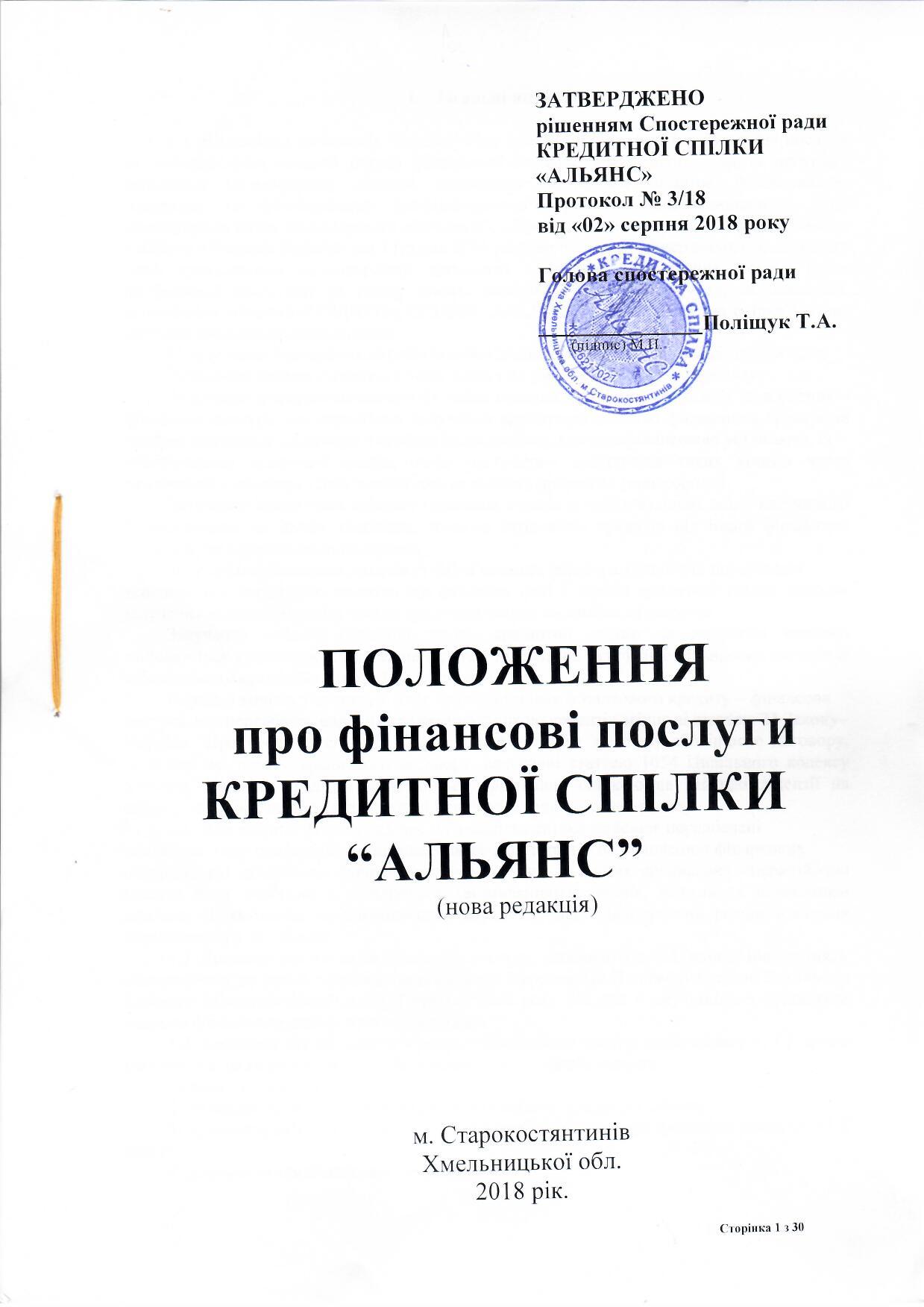 Загальні положення.1.1. Відповідно до Законів України «Про кредитні спілки», «Про фінансові послуги та державне регулювання ринків фінансових послуг», «Про запобігання та протидію легалізації (відмиванню) доходів, одержаних злочинним шляхом, фінансуванню тероризму та фінансуванню розповсюдження зброї масового знищення», „Про ліцензування видів господарської діяльності”, „Про споживче кредитування”, Постанови Кабінету Міністрів України від 7 грудня 2016 року № 913 „Про затвердження Ліцензійних умов провадження господарської діяльності з надання фінансових послуг (крім професійної діяльності на ринку цінних паперів)”, свого Статуту та, за наявності, відповідних Ліцензій КРЕДИТНА СПІЛКА „АЛЬЯНС” (далі – „кредитна спілка”) надає наступні види фінансових послуг:1) залучення фінансових активів із зобов’язанням щодо наступного їх повернення;2) надання коштів у позику, в тому числі і на умовах фінансового кредиту.Залучення фінансових активів із зобов’язанням щодо наступного їх повернення - фінансова послуга, яка передбачає залучення кредитною спілкою фінансових активів на підставі письмового договору з особою (вкладником), яка не є фінансовою установою, іззобов'язанням кредитної спілки щодо наступного повернення таких коштів через визначений у договорі строк з виплатою вкладнику процентів (винагороди).Залучення кредитною спілкою грошових коштів із зобов’язанням щодо наступного їх повернення на інших підставах, зокрема отримання кредитів від іншої фінансової установи, не є фінансовою послугою.Залучення фінансових активів із зобов’язанням щодо наступного їх поверненняздійснюється кредитною спілкою від фізичних осіб – членів кредитної спілки шляхом залучення внесків (вкладів) членів кредитної спілки на депозитні рахунки. Залучення внесків (вкладів) членів кредитної спілки на депозитні рахунки здійснюється кредитною спілкою на підставі ліцензії на залучення фінансових активів із зобов'язанням щодо наступного їх повернення. Надання коштів у позику, в тому числі на умовах фінансового кредиту – фінансовапослуга, яка передбачає надання кредитною спілкою кредитів згідно зі статтею 21 ЗаконуУкраїни “Про кредитні спілки” на підставі кредитного договору або іншого договору, який має всі ознаки кредитного договору, визначені статтею 1054 Цивільного кодексу України. Надання кредитів здійснюється кредитною спілкою на підставі ліцензії на надання коштів у позику, в тому числі і на умовах фінансового кредиту.1.2. При наданні фінансових послуг кредитна спілка здійснює передбаченізаконодавством процедури щодо фінансового моніторингу по виявленню фінансовихоперацій, які підлягають фінансовому моніторингу та інших фінансових операцій, що можуть бути пов’язані з легалізацією (відмиванням) доходів, отриманих незаконним шляхом, спрямованих на фінансування тероризму або фінансування розповсюдження зброї масового знищення. 1.3. Кредитна спілка надає фінансові послуги, зазначені у п. 1.1. цього Положення, у відповідності до вимог чинного законодавства України. Це Положення згідно Постанови Кабінету Міністрів України від 7 грудня 2016 року No 913 є внутрішніми правилами надання фінансових послуг кредитної спілки.1.4. Кредитна спілка здійснює надання фінансових послуг, зазначених у п. 1.1. цього Положення, на підставі відповідних договорів, які повинні містити:1) назву, номер і дату договору;2) назву, місцезнаходження (адресу) та реквізити кредитної спілки;3) прізвище, ім'я і по батькові фізичної особи, яка отримує фінансові послуги, та її      адресу;4) найменування фінансової операції;5) розмір фінансового активу, зазначений у грошовому виразі, строки його внесення та умови взаєморозрахунків;6) строк дії договору; 7) умови, які не суперечать одна одній та не містять положень з неоднозначним трактуванням; 8) положення про необхідність підписання додаткового договору в разі зміни умов цього договору; 9) положення про умови дострокового розірвання договору та порядок здійснення розрахунків між сторонами;10) положення про необхідність письмового повідомлення сторін договору щодо зміни свого місцезнаходження (адреси) однією із сторін;11) порядок зміни і припинення дії договору;12) права та обов'язки сторін, відповідальність сторін за невиконання або неналежне виконання умов договору;13) підтвердження, що інформація, зазначена в частині другій статті 12 Закону України «Про фінансові послуги та регулювання ринків фінансових послуг», надана члену кредитної спілки;14) інші умови за згодою сторін;15) підписи сторін.Зміст договору про надання кредитною спілкою фінансових послуг повинен відповідати предмету цього договору.1.5. Положення, що регламентують надання кредитною спілкою фінансових послуг, та договори про надання фінансових послуг повинні відповідати вимогам  статті 6 Закону України "Про фінансові послуги та державне регулювання ринків фінансових послуг", статей 11 і 18 Закону України "Про захист прав споживачів", статті 10561 Цивільного кодексу України, інших законів з питань регулювання окремих ринків фінансових послуг, вимогам до договорів про надання фінансових послуг фізичним особам, визначеним Нацкомфінпослуг.1.6. Договори про надання фінансових послуг підлягають зберіганню  не менше ніж п'ять років після виконання всіх зобов'язань за ними, якщо інше не встановлено законодавством.1.7. До укладення з членом кредитної спілки договору про надання фінансової послуги кредитна спілка  надає члену кредитної спілки інформацію відповідно до частини другої статті 12 Закону України "Про фінансові послуги та державне регулювання ринків фінансових послуг".2. Залучення внесків (вкладів) членів кредитної спілки на депозитні рахунки.2.1. Загальні питання здійснення діяльності по залученню внесків (вкладів) членів кредитної спілки на депозитні рахунки. 2.1.1. У цьому Положенні терміни щодо залучення внесків (вкладів) членів кредитної спілки на депозитні рахунки застосовуються в такому значенні:Внесок (вклад) члена кредитної спілки на депозитний рахунок – грошові кошти, внесені до кредитної спілки її членами на договірних умовах, на визначений строк або на вимогу та під процент на умовах видачі на першу вимогу або повернення зі спливом встановленого договором строку.Операції кредитної спілки з внесками (вкладами) членів кредитної спілки на депозитні рахунки - операції, які здійснюються із внесками (вкладами) на депозитні рахунки та включають залучення і виплату грошових коштів, нарахування та виплату процентів за такими внесками (вкладами), що підлягають обов'язковій фіксації в комплексній інформаційній системі кредитної спілки.Строковий внесок (вклад) на депозитний рахунок – грошові кошти, внесені до кредитної спілки її членом на договірних умовах, на визначений строк та під процент із зобов'язанням їх повернення зі спливом встановленого договором строку.Інші поняття, які вживаються в цьому Положенні щодо здійснення депозитних операцій кредитної спілки, застосовуються у значеннях згідно із законодавством України, що регулює діяльність кредитних спілок.2.1.2. Внески (вклади) членів кредитної спілки на депозитні рахунки, а також, нарахована на такі внески (вклади) плата (проценти) належать членам кредитної спілки на праві приватної власності.2.1.3. Внески (вклади) членів кредитної спілки на депозитні рахунки, а також, нарахована на такі внески (вклади) плата (проценти) обліковуються окремо та належать до зобов’язань кредитної спілки.2.1.4. Кожний член кредитної спілки має право одержати належні йому внески (вклади) на депозитні рахунки, а також, нараховану на такі внески (вклади) плату (проценти) в порядку та строки, які визначені укладеними з членом кредитної спілки договорами. 2.2. Умови залучення внесків (вкладів) членів кредитної спілки на депозитні рахунки.2.2.1. Кредитна спілка залучає наступні види внесків (вкладів) членів кредитної спілки на депозитні рахунки:1) строковий внесок (вклад) члена кредитної спілки на депозитний рахунок.2.2.2. В кредитній спілці встановлюються наступні особливості здійснення депозитних операцій, включаючи:2.2.2.1. щодо мінімального та максимального строків дії договорів за окремими видами внесків (вкладів) на депозитні рахунки, які є строковими, на строк:1) від 1 до 3 місяців (включно);2) від 3 до 12 місяців (включно);3) від 12 до 18 місяців (включно).2.2.2.2. щодо мінімального та максимального розміру вкладень за окремими видами внесків (вкладів) на депозитний рахунок:1) від 500 (п’ятсот) гривень 00 коп. до 150 000 (сто п’ятдесят тисяч) гривень 00 коп. для будь-якого виду внеску (вкладу) на депозитний рахунок за умови дотримання вимоги про те, що на початок кожного робочого дня зобов'язання кредитної спілки перед одним своїм членом не повинні бути більше 10 відсотків від загальних зобов'язань кредитної спілки.2.2.2.3. щодо способу виплати процентів:1) з виплатою процентів щомісячно;2) з виплатою процентів в кінці дії договору.2.2.2.4. щодо режиму до внесення суми внеску (вкладу) на депозитний рахунок протягом дії договору:1) з правом до внесення частини суми внеску (вкладу) на депозитний рахунок;2) без права до внесення частини суми внеску (вкладу) на депозитний рахунок.2.2.2.5. щодо режиму зняття частини суми внеску (вкладу) на депозитний рахунок протягом дії договору:1) без права зняття частини суми внеску (вкладу) на депозитний рахунок.2.2.2.6. щодо порядку повернення кредитною спілкою грошових коштів та сплати процентів за внесками (вкладами) членів кредитної спілки на депозитні рахунки:1) відповідно до п. 1. Розділу ІІІ Правил здійснення депозитних операцій для кредитних спілок, затверджених Розпорядженням Державної комісії з регулювання ринків фінансових послуг України No 821 від 30.12.11р. (зі змінами та доповненнями) (далі – Правила здійснення депозитних операцій), кредитна спілка повертає внески (вклади) на депозитні рахунки та сплачує нараховані проценти у строки, що визначені умовами договору про залучення внеску (вкладу) члена кредитної спілки на депозитний рахунок між вкладником і кредитною спілкою;2) відповідно до п.1. Розділу ІІІ Правил здійснення депозитних операцій, за договором про залучення строкового внеску (вкладу) члена кредитної спілки на депозитний рахунок кредитна спілка зобов’язана видати внесок (вклад) та нараховані проценти за цим внеском (вкладом) із спливом строку, визначеного у договорі про залучення строкового внеску (вкладу) члена кредитної спілки на депозитний рахунок;3) відповідно до п. 1. Розділу ІІІ Правил здійснення депозитних операцій, повернення вкладникові строкового внеску (вкладу) члена кредитної спілки на депозитний рахунок та нарахованих процентів за цим внеском (вкладом) члена кредитної спілки на депозитний рахунок до закінчення строку його дії можливе виключно у випадках, коли це передбачено умовами договору про залучення строкового внеску (вкладу) члена кредитної спілки на депозитний рахунок, за рішенням суду, а також у разі реорганізації або ліквідації кредитної спілки.2.2.2.7. щодо можливості застосування в договорах про залучення внесків (вкладів) членів кредитної спілки на депозитні рахунки змінних процентів:1) у разі повернення строкового внеску (вкладу) члена кредитної спілки на депозитний рахунок до закінчення строку його дії у випадках, коли це передбачено умовами договору про залучення строкового внеску (вкладу) члена кредитної спілки на депозитний рахунок, кредитна спілка здійснює перерахунок суми нарахованих процентів на такі внески (вклади) членів кредитної спілки на депозитні рахунки за процентною ставкою 1 % (один) процент річних за фактичний строк користування внеском (вкладом) (далі – процентна ставка при достроковому поверненні строкових внесків (вкладів) на депозитні рахунки);2) якщо член кредитної спілки не вимагає повернення суми строкового внеску (вкладу) у зв'язку із закінченням строку, встановленого договором про залучення внеску (вкладу) члена кредитної спілки на депозитний рахунок, то після настання визначеного договором про залучення внеску (вкладу) члена кредитної спілки на депозитний рахунок строку, такий договір вважається припиненим і проценти на такий строковий внесок (вклад) члена кредитної спілки на депозитний рахунок не нараховуються і не виплачуються;3) встановлений договором розмір процентів на строковий внесок (вклад) не може бути односторонньо зменшений кредитною спілкою, якщо інше не встановлено законом;4) у разі зміни кон’юнктури ринку грошових ресурсів, зміни законодавства, що регулює відносини кредитної спілки та члена кредитної спілки, прийняття компетентними державними органами актів чи рішень, що так чи інакше впливають на виконання кредитною спілкою умов договорів про залучення строкових внесків (вкладів) членів кредитної спілки на депозитні рахунки, кредитна спілка може ініціювати зміну процентної ставки встановленої договором про залучення строкового внеску (вкладу) члена кредитної спілки на депозитний рахунок. В такому випадку кредитна спілка надсилає члену кредитної спілки, з яким укладено відповідний договір, письмову пропозицію із зазначенням запропонованої зміни процентної ставки рекомендованим листом з повідомленням про вручення. Якщо член кредитної спілки, з яким укладено договір про за лучення внеску (вкладу) члена кредитної спілки на депозитний рахунок, погоджується із запропонованими змінами, він зобов’язаний повідомити про це кредитну спілку та підписати додатковий договір до діючого договору залучення внеску (вкладу) члена кредитної спілки на депозитний рахунок протягом 10 календарних днів з моменту одержання відповідного листа. Зазначені зміни набирають чинності з моменту підписання такого додаткового договору. Якщо член кредитної спілки, з яким укладено договір про залучення внеску (вкладу) члена кредитної спілки на депозитний рахунок протягом 10 календарних днів з моменту одержання листа не підписав відповідний додатковий договір, пропозиція вважається не прийнятою. В такому випадку починаючи з 11 календарного дня після одержання членом кредитної спілки вищезазначеного листа договір про залучення внеску (вкладу) члена кредитної спілки на депозитний рахунок розривається і члену кредитної спілки повертається внесений ним внесок (вклад) на депозитний рахунок та сплачуються належні проценти, виходячи з процентної ставки, вказаної в такому договорі за фактичний строк користування строковим внеском (вкладом) на депозитний рахунок.2.2.3. Кредитна спілка самостійно визначає розмір процентів (плати), які нараховуються на внески (вклади) на депозитні рахунки. Визначення розміру процентної ставки, яка нараховується для окремих видів внесків (вкладів) на депозитні рахунки, зазначені в п.2.2.1. цього Положення, відбувається з урахуванням особливостей, встановлених в п. 2.2.2. цього Положення, та за наступними критеріями – строку дії договору, способу виплати процентів, виходячи з потреб членства, ринкових тенденцій та попереднього досвіду залучення внесків (вкладів) на депозитні рахунки за умови, що обсяги процентних витрат залишатимуться на рівні, який забезпечує беззбиткову діяльність кредитної спілки. Розмір плати (процентів) затверджується рішенням спостережної ради кредитної спілки.2.3. Договірне регулювання операцій кредитної спілки з внесками (вкладами) членів кредитної спілки на депозитні рахунки. Порядок залучення та повернення кредитною спілкою внесків (вкладів) членів кредитної спілки на депозитні рахунки, порядок нарахування та сплати процентів за договорами про залучення внесків (вкладів) членів кредитної спілки на депозитні рахунки.2.3.1. Договір про залучення внеску (вкладу) члена кредитної спілки на депозитний рахунок укладається на умовах повернення внеску (вкладу) на депозитний рахунок зі спливом встановленого договором строку (строковий внесок (вклад)) з урахуванням ліцензійних умов провадження господарської діяльності з надання фінансових послуг (крім професійної діяльності на ринку цінних паперів). 2.3.2. Договір про залучення внеску (вкладу) члена кредитної спілки на депозитний рахунок укладається в письмовій формі.У договорі про залучення внеску (вкладу) члена кредитної спілки на депозитний рахунок повинні міститись права та зобов'язання сторін договору відповідно до вимог Цивільного кодексу України, статті 6 Закону України «Про фінансові послуги та державне регулювання ринків фінансових послуг», ліцензійних умов провадження господарської діяльності з надання фінансових послуг (крім професійної діяльності на ринку цінних паперів), п. 1.4. цього Положення. Договір має бути підписаний сторонами договору або уповноваженими ними особами.Договір про залучення внеску (вкладу) члена кредитної спілки на депозитний рахунок окрім вимог, визначених п. 1.4. цього Положення, повинен містити порядок нарахування та виплати процентів (методи нарахування процентів, періодичність виплати процентів та форму розрахунку тощо), у тому числі при достроковому розірванні договору. Сума внеску (вкладу) на депозитний рахунок, строки дії договору про залучення внеску (вкладу) члена кредитної спілки на депозитний рахунок, умови залучення та повернення внеску (вкладу) на депозитний рахунок, а також нараховані на такі внески (вклади) на депозитний рахунок проценти (плата) визначаються між кредитною спілкою та членом кредитної спілки на договірних умовах.Примірні договори про залучення внесків (вкладів) членів кредитної спілки на депозитні рахунки затверджуються рішенням спостережної ради кредитної спілки.2.3.3. Кредитна спілка забезпечує прийом внесків (вкладів) членів кредитної спілки на депозитні рахунки, проведення з цього приводу розрахунків, консультацій та надання необхідної інформації протягом часу, визначеного внутрішнім розпорядком. Підтвердженням залучення внесків (вкладів) членів кредитної спілки на депозитні рахунки є укладені в письмовій формі договори, первинні бухгалтерські документи, оформлені згідно вимог законодавства України, та належним чином зафіксована в комплексній інформаційній системі кредитної спілки інформація про операції кредитної спілки з внесками (вкладами) членів кредитної спілки на депозитних рахунках.Перший примірник договору про залучення внеску (вкладу) члена кредитної спілки на депозитний рахунок зберігається в кредитній спілці. Другий примірник договору про залучення внеску (вкладу) члена кредитної спілки на депозитний рахунок кредитна спілка зобов'язана надати члену кредитної спілки (або уповноваженій ним особі), який його підписав.2.3.4. Кредитна спілка веде облік внесків (вкладів) на депозитні рахунки з урахуванням строків, виплати процентів, визначених у договорах про залучення внесків (вкладів) членів кредитної спілки на депозитні рахунки, за такими видами договорів про залучення внеску (вкладу) члена кредитної спілки на депозитний рахунок:1) договір про залучення строкового внеску (вкладу) члена кредитної спілки на депозитний рахунок.2.3.5. У разі наявності внеску (вкладу) на депозитний рахунок при отриманні кредиту кредитна спілка може прийняти такий внесок (вклад) на депозитний рахунок для забезпечення виконання зобов'язань за кредитним договором та не повертати його в сумі невиконаних зобов'язань членом кредитної спілки, якщо це передбачено кредитним договором або договором про залучення внеску (вкладу) члена кредитної спілки на депозитний рахунок та договором застави майнових прав, який укладається між кредитною спілкою та членом кредитної спілки – власником внеску (вкладу) на депозитний рахунок.2.3.6. Нарахування процентів визначається умовами договору про залучення внеску (вкладу) члена кредитної спілки на депозитний рахунок. Кредитна спілка здійснює нарахування плати (процентів) на внески (вклади) членів кредитної спілки на депозитні рахунки на підставі відповідних договорів з дотриманням вимог Міжнародних стандартів фінансової звітності (далі – МСФЗ) в останній день кожного місяця та в день, визначений умовами укладеного з членом кредитної спілки договору. Нарахування процентів за договором про залучення внеску (вкладу) члена кредитної спілки на депозитний рахунок відбувається відповідно до порядку, встановленого договором, а саме: за фактична кількість днів користування кредитною спілкою сумою внеску (вкладу) членів кредтної спілки на депозитний рахунок і починається з наступного дня після отримання кредитною спілкою суми внеску (вкладу) на депозитний рахунок, а припиняється в день визначений умовами укладеного з членом кредитної спілки договору. Для цілей розрахунку процентів за внесками (вкладами) членів кредитної спілки на депозитні рахунки використовується календарний рік.2.3.7. У разі отримання кредитною спілкою письмової вимоги члена кредитної спілки про повернення внеску (вкладу) на депозитний рахунок або його частини кредитна спілка зобов'язана:1) прийняти письмову вимогу шляхом проставлення на ній: дати отримання, підпису уповноваженої особи, прізвища, імені та по батькові уповноваженої особи і відбитка печатки кредитної спілки (за наявності);2) зареєструвати письмову вимогу члена кредитної спілки з дотриманням наступних вимог:- всі документи, що надходять до спілки приймаються до обробки централізовано особою, відповідальною за ведення діловодства. Первинна обробка документів включає перевірку правильності доставки, адресування, оформлення і цілісності упаковки, її розкриття, перевірку наявності вкладень та їх відповідність опису;- неправильно оформлені (не підписані, незасвідчені), пошкоджені або надіслані не за адресою документи повертаються відправнику або пересилаються адресатові;- всі пропозиції, заяви і скарги громадян (членів кредитної спілки), що надійшли, повинні прийматися централізовано особою, відповідальною за ведення діловодства, та реєструватися в день їх надходження в журналі вхідної кореспонденції. Конверти (вирізки з них) зберігаються разом з пропозицією, заявою, скаргою;- всі документи, що надійшли до кредитної спілки, підлягають обов’язковому попередньому розгляду. Попередній розгляд документів здійснюється особою, відповідальною за ведення діловодства;- реєстрація документів проводиться з метою забезпечення їхнього обліку, контролю за виконанням і оперативним використанням наявної в документах інформації;- реєстрації підлягають документи, що потребують обліку, виконання і використання з довідковою метою (розпорядчі, планові, звітні, обліково-статистичні, бухгалтерські, фінансові тощо), як ті, що створюються і використовуються в спілці, так і ті, що надходятьвід інших установ і громадян;- основним принципом реєстрації документів є однократність;- реєстрація документа здійснюється шляхом присвоєння йому єдиного реєстраційного номера (порядкового номера надходження протягом календарного року) та внесення запису в журнал вхідної кореспонденції. Додатки до документів окремо не реєструються.3) виконати вимогу відповідно до умов договору про залучення внеску (вкладу) члена кредитної спілки на депозитний рахунок.У разі неможливості виконання кредитною спілкою вимоги члена кредитної спілки про повернення внеску (вкладу) на депозитний рахунок або його частини, кредитна спілказобов'язана видати вкладникові письмове повідомлення про невиконання (неналежневиконання) цієї вимоги із зазначенням: причини, дати видачі повідомлення, підписууповноваженої особи, прізвища, імені та по батькові уповноваженої особи і проставленнявідбитка печатки кредитної спілки (за наявності).2.3.8. Кредитна спілка виплачує вкладникові проценти на суму внеску (вкладу) надепозитний рахунок в розмірі, який встановлюється в договорі про залучення внеску (вкладу) члена кредитної спілки на депозитний рахунок. Проценти на внесок (вклад) членів кредитної спілки на депозитний рахунок виплачуються члену кредитної спілки відповідно до умов договору про залучення внеску (вкладу) члена кредитної спілки на депозитний рахунок.2.3.9. Кредитна спілка оприлюднює умови укладення договорів про залучення внесків (вкладів) членів кредитної спілки на депозитні рахунки шляхом розміщення витягів з положень про фінансове управління та про фінансові послуги в загальнодоступному для членів кредитної спілки місці в установі кредитної спілки.3. Надання кредитів членам кредитної спілки.3.1. Загальні питання здійснення діяльності з надання кредитів членам кредитної спілки.Кредитом наданим члену кредитної спілки є грошові кошти надані кредитною спілою члену кредитної спілки - позичальникові у готівковій або безготівковій формі під процент, у розмірі та на умовах, встановлених кредитним договором з дотриманням вимоги повернення коштів та сплати процентів у визначені кредитним договором строки.Споживчий кредит» (кредит) – грошові кошти, що надаються споживачу (позичальникові) на придбання товарів (робіт, послуг) для задоволення потреб, не пов'язаних з підприємницькою, незалежною професійною діяльністю або виконанням обов'язків найманого працівника.3.2. Умови надання кредитів членам кредитної спілки.3.2.1. Кредитна спілка надає членам кредитної спілки наступні види кредитів:За строком:1) кредити зі строком до 3 місяців включно;2) кредити зі строком від 3 до 12 місяців включно;3) кредити зі строком понад 12 місяців.За цільовим призначенням:1) кредити, надані на придбання, будівництво, ремонт та реконструкцію нерухомого майна;2) споживчі кредити, у тому числі:               - придбання автотранспорту;               - придбання аудіо-, відео-, побутової техніки та комп'ютерів;               - інші потреби.За порядком видачі:1) кредит видається однією сумою;2) кредитна лінія.За типом процентної ставки:1) фіксована.За режимами сплати процентів і основної суми кредиту:1) кредит з періодичною сплатою процентів і періодичною сплатою рівних часток основної суми кредиту, які розраховуються шляхом ділення загальної суми наданого кредиту на кількість періодів користування кредитом. При цьому, нарахування і сплата процентів проводиться на залишок заборгованості за кредитом; 2) кредит з періодичною сплатою процентів і основної суми кредиту "рівними долями", за яким передбачається незмінна (однакова) сума платежу протягом всього строку дії договору. Такий платіж включає в себе як проценти, нараховані за користування кредитом, так і частину кредиту. При цьому, питома вага процентів, які нараховуються на залишок основної суми, з кожним наступним платежем зменшується, а питома вага суми кредиту зростає.За видами забезпечення виконання зобов’язань за кредитними договорами:1) застава;2) порука;3) інші види забезпечення не заборонені законодавством.Виходячи із зазначених вище критеріїв, кредитна спілка надає кредити членам кредитної спілки за видами, встановленими окремим рішенням Спостережної ради. За рішенням Спостережної ради для певних видів кредитів обов’язковою умовою щодо їх надання може бути передбачена наявність у члена кредитної спілки – позичальника встановленої суми внесків визначених видів.3.2.2. Рішенням спостережної ради з дотриманням обмежень, визначенихзаконодавством, можуть встановлюватися максимальна/мінімальна можлива сума кредитів, що надаються членам кредитної спілки.3.2.3. Визначення розміру процентної ставки, яка встановлюється для окремих видівкредитів, визначених п.п. 3.2.1. цього Положення, відбувається за наступними критеріями – виходячи з потреб членства, ринкових тенденцій, кредитного ризику (рівня ризику кредиту), наданого забезпечення, попиту і пропозицій, які склалися на кредитному ринку, строку користування кредитом, розміру облікової ставки НБУ та попереднього досвіду надання кредитів членам кредитної спілки за умови збереження доходності на рівні, який забезпечує беззбиткову діяльність кредитної спілки. 3.2.3.1. Процентна ставка за кредитом є фіксованою. Фіксована процентна ставка єнезмінною протягом усього строку дії кредитного договору. Встановлений договором розмір фіксованої процентної ставки не може бути збільшено кредитною спілкою водносторонньому порядку. Умова договору щодо права кредитної спілки змінювати розмір фіксованої процентної ставки в односторонньому порядку є нікчемною. Розмір фіксованої процентної ставки для окремих видів кредитів встановлюєтьсяспостережною радою кредитної спілки.3.3. Порядок надання кредитів членам кредитної спілки.3.3.1 Кредитний договір крім вимог, визначених п.1.4. цього Положення, повиненмістити положення про:1) порядок нарахування та сплати процентів (методи нарахування процентів,періодичність сплати процентів та форму розрахунку, інше);2) інформацію про забезпечення кредиту;3) графік розрахунків, у якому зазначається порядок повернення основної сумикредиту та погашення процентів за ним; 4) строк, протягом якого кредитна спілка зобов’язана надати кредит позичальнику;5) детальний розпис сукупної вартості кредиту для споживача (у процентному значенні та грошовому виразі) з урахуванням відсоткової ставки за кредитом та вартості всіх послуг (реєстратора, нотаріуса, страховика, оцінювача тощо), пов'язаних з одержанням, обслуговуванням, погашенням кредиту та укладенням договору про надання споживчого кредиту;Примірні кредитні договори затверджуються рішенням спостережної ради кредитної спілки з урахуванням вимог і умов цього Положення.3.3.2. Кредитні договори та договори забезпечення повинні бути укладені в письмовій формі, відповідно до вимог цивільного законодавства України. Недійсність договору забезпечення не тягне за собою недійсності основного зобов’язання — кредитного договору.3.3.3. Кредитна спілка здійснює нарахування процентів за користування кредитами на підставі кредитних договорів з дотриманням вимог МСФЗ в останній день кожного місяця та в день, визначений умовами укладеного з членом кредитної спілки договору. Нарахування процентів за кредитними договорами відбувається за кожний фактичний строк користування кредитом і починається з наступного дня після отримання членом кредитної спілки суми кредиту, а припиняється в день остаточного розрахунку за кредитом. Для цілей розрахунку процентів за кредитом використовується календарний рік.3.3.4. Окремим рішенням спостережної ради, встановлюються критерії, яким повинен відповідати заявник для отримання кредиту відповідно до встановлених підвидів кредитів, що надаються членам кредитної спілки. 3.3.5. Для отримання кредиту позичальник надає до кредитної спілки оригінали (дляогдяду) наступних документів з дотриманням певних вимог до їх змісту:- заяву про надання кредиту (повинна містити інформацію про особу позичальника,місце проживання, номери телефонів, інформацію про джерела повернення кредиту,інформацію щодо кредиту, а саме: суму кредиту, термін користування кредитом, цільовепризначення кредиту, процентну ставку та режим сплати кредиту і процентів, запропоноване забезпечення); - паспорт або документ, що його заміняє (паспорт повинен відповідати вимогамПоложення про паспорт громадянина України, затвердженого Постановою ВР України від02.09.1993 р. No3423-ХІІ; документи, що його заміняють повинні відповідати по формі тазмісту відповідним нормативно-правовим актам України);- реєстраційний номер облікової картки платника податків (ідентифікаційний номерзгідно з Державним реєстром фізичних осіб — платників податків та інших обов’язковихплатежів) або серію та номер паспорта (для фізичних осіб, які через свої релігійні переконання відмовляються від прийняття реєстраційного номера облікової картки платника податків (ідентифікаційного номера) та повідомили про це відповідний контролюючий орган і мають відмітку у паспорті);- документ, що підтверджує отримані членом кредитної спілки доходи (такимидокументами вважається - довідка про заробітну плату або пенсію за останні 6 місяців та/або Податкова декларація платника єдиного податку – фізичної особи підприємця за останні два квартали та/або Річна податкова декларація про майновий стан та доходи тощо);- у випадку розгляду сукупного сімейного доходу - документи, що підтверджують отримані доходи членами родини (такими документами вважається - довідка про заробітну плату або пенсію за останні 6 місяців та/або Податкова декларація платника єдиного податку– фізичної особи підприємця за останні два квартали та/або Річна податкова декларація про майновий стан та доходи тощо);- анкету, в якій позичальник зазначає інформацію про себе та про поручителя, необхідну для оцінки фінансового стану та платоспроможності і подальшого прийняттярішення щодо надання кредиту, а також інформацію щодо наявності заборгованості закредитами, отриманими у кредитній спілці у пов’язаних та/або асоційованих осіб членакредитної спілки; - у випадку, якщо член кредитної спілки одружений - згода другого з подружжя наукладання кредитного договору та окремих договорів забезпечення кредиту у разі їхнаявності (зазначена згода має бути надана в довільній письмовій формі, написана тапідписана особисто другим з подружжя, із зазначенням суми, строку та цільовогопризначення кредиту).За рішенням спостережної ради перелік документів, необхідний для проведення аналізу платоспроможності позичальника може бути змінений. У випадку недостатності інформації в наданих документах для прийняття рішення про надання кредиту кредитна спілка має право вимагати від позичальника надання й інших документів, крім перелічених вище та визначених рішенням спостережної ради.3.3.6. Оцінка платоспроможності позичальника включає в себе аналіз: 1) документів, перелік яких, встановлений для отримання кредиту;2) інформації про позичальника. На підставі аналізу документів, що надаються позичальником, інформації, яка отримана від позичальника та з інших джерел, працівниками спілки робиться висновок про оцінку платоспроможності позичальника.3.3.7. За результатами розгляду поданих документів, менеджер із надання кредитів надає кредитному комітету свої рекомендації по задоволенню чи відхиленню заяви члена кредитної спілки.3.3.8. Всі документи позичальника та рекомендації менеджера із надання кредитіврозглядаються на засіданні кредитного комітету, з урахуванням наступного: 1) Засідання кредитного комітету є правомочним, якщо на ньому присутні більшеполовини його членів та за умови обов’язкової участі голови правління або особи, яка напідставі відповідної довіреності уповноважена головою правління кредитної спілки наукладення кредитних договорів та договорів кредитних ліній з членами кредитної спілки,розгляд питань щодо яких винесено на порядок денний засідання кредитного комітету.Рішення вважається прийнятим, якщо за нього проголосувало більше половини присутніх на засідання членів кредитного комітету, а голова правління або особа, яка на підставівідповідної довіреності уповноважена головою правління кредитної спілки на укладеннякредитних договорів та договорів кредитних ліній, не голосували проти цього рішення.2) Прийняте кредитним комітетом рішення про надання кредиту є підставою набуттяголовою правління чи уповноваженою головою правління особою, що діє на підставіпідписаної головою правління довіреності, права укласти кредитний договір (договіркредитної лінії) з членом кредитної спілки, якому кредитний комітет вирішив надати кредит.3) Наявність конфлікту інтересів у діяльності членів кредитного комітетуідентифікується за наступними критеріями:- отримання членом кредитного комітету (його близькими родичами, установами тапідприємствами, в яких він, його близькі родичі або підприємство, яким вони володіють,мають діловий інтерес – (далі – “пов’язані особи”)) користі за результатами рішенькредитного комітету, які безпосередньо і окремо стосуються цього члена або пов’язаних зним осіб;- існування у члена кредитного комітету будь-якої прямої чи опосередкованоїособистої зацікавленості майнового або немайнового характеру, яка може вплинути наоб’єктивне рішення кредитного комітету;- у разі ідентифікації конфлікту інтересів членом кредитного комітету заВище визначеними критеріями, він зобов’язаний в усній або письмовій формі повідомити про це кредитний комітет;- при розгляді питань, які передбачають прийняття рішення кредитного комітету щодо встановлення кредитних взаємовідносин з будь-якими особами, за наявності конфлікту інтересів у членів кредитного комітету щодо зазначених питань, кредитний комітет повинен зафіксувати в своєму протоколі такий факт;- за наявності конфлікту інтересів у членів кредитного комітету рішення про прийняття кредитною спілкою будь-якого зобов’язання на користь члена кредитного комітету у разі, якщо прийняття такого рішення відноситься до компетенції кредитного комітету, готується та приймається кредитним комітетом без участі цього члена. Зокрема, при прийнятті рішення про надання кредиту члену кредитної спілки, який є членом кредитного комітету, такий член кредитного комітету не може брати участь у прийнятті цього рішення;- під час підготовки та прийняття рішення, де має місце конфлікт інтересів, упротоколі засідання кредитного комітету обов’язково робиться відмітка про відсутністьголосу члена кредитного комітету, щодо якого має місце конфлікт інтересів.3.3.9. Строки розгляду заяв про надання кредитів та прийняття рішень по нимвстановлюються в залежності від виду кредиту, а саме:1) кредити, надані на придбання, будівництво, ремонт та реконструкцію нерухомогомайна – від 1 до 30 днів;2) споживчі кредити, у тому числі:               - придбання автотранспорту – від 1до 30 днів;              - придбання аудіо-, відео-, побутової техніки та комп'ютерів – від 1 до 30 днів;              - інші потреби – від 1 до 30 днів.Рішення кредитного комітету про надання кредиту або відмову в наданні кредитуфіксується в протоколі засідання кредитного комітету, який підписується всіма членамикредитного комітету, присутніми на засіданні.4. Порядок проведення моніторингу наданих кредитів та супроводження прострочених, неповернених, у тому числі безнадійних кредитів.4.1. З метою нагляду за своєчасністю сплат за наданими кредитами та оперативногопланування руху грошових потоків кредитна спілка веде належний аналітичний облік.Обов’язки щодо організації моніторингу наданих та супроводження прострочених кредитів, неповернених, у тому числі безнадійних кредитів, покладаються на кредитний комітет кредитної спілки.4.2. Поточний контроль за дотриманням умов кредитних договорів здійснюєтьсяменеджером із надання кредитів. Зокрема, менеджер із надання кредитів  здійснює контроль за своєчасністю та повнотою передбачених кредитними договорами платежів на підставі звірення фактично отриманих платежів з графіком планових платежів, який складається для кожного тижня. Менеджер із надання кредитів звітує про дотримання графіку планових платежів на засіданні кредитного комітету.4.3. У випадку виявлення прострочених кредитів кредитна спілка вживає заходи,передбачені в п. 4.5. – 4.7. цього Положення.4.4. Для окремих видів кредитів згідно затверджених рішенням спостережної радиправил і процедур може передбачатися особливий порядок супроводження. 4.5. Протягом місяця з моменту виявлення простроченості за кредитом кредитна спілка повинна вжити наступні заходи для добровільного виконання позичальником своїх договірних зобов’язань:в термін до 5 днів прострочення – здійснює позичальникові нагадування в телефонному режимі про необхідність виконання договірних зобов’язань;в термін до 15 днів прострочення платежу надсилає позичальнику та поручителю/заставодавцю (у разі наявності) листи – нагадування; в термін від 15 до 30 днів прострочення – рекомендовані листи – попередження.4.6. У випадку, якщо попередні заходи не призвели до сплати боргу, кредитна спілкавдається до дій, що спрямовані на стягнення боргу примусовим шляхом. Перед їх вчиненням кредитна спілка:1) визначає на підставі кредитного договору суму заборгованості, включаючи також, якщо це передбачено умовами договору, суми штрафних санкцій. При цьому, за рішеннямкредитного комітету може застосовуватися зупинення нарахування процентів та/або реструктуризація заборгованості;2) визначає шляхи звернення стягнення на забезпечення кредиту, включаючи всі види забезпечення, визначені у кредитному договорі та окремих договорах застави, поруки (за їх наявності); 3) вживає заходи для встановлення місця знаходження позичальника. Стягнення боргу примусовим шляхом здійснюється з використанням відповідних правових механізмів та процесуальних форм, передбачених чинним законодавством.4.7. В окремих випадках за обґрунтованим рішенням кредитного комітету кредитнаспілка може відстрочити застосування щодо позичальника заходів примусового стягненняборгу з дотриманням передбачених законодавством процесуальних строків.4.8. Кредитна спілка здійснює супроводження неповернених, у тому числі безнадійних кредитів, у наступному порядку:1) За наявності підстав, за поданням менеджера із надання кредитів, кредитний комітет приймає обґрунтоване рішення про відстрочення визнання неповерненого кредитубезнадійним. Подання має містити обґрунтування та документальне підтвердження можливості повернення позичальником кредиту;2) Після прийняття рішення кредитним комітетом про відстрочення визнаннянеповерненого кредиту безнадійним, кредитна спілка вживає заходи для виконанняпозичальником своїх договірних зобов’язань за неповерненим кредитом:- у разі відсутності платежів по кредиту протягом двох місяців з дня прийняття рішення кредитним комітетом, надсилає позичальнику та/або поручителю/заставодавцю (у разі наявності) рекомендовані листи – попередження;- у разі відсутності платежів по кредиту протягом трьох місяців з дня прийняття рішення кредитним комітетом здійснює заходи, передбачені п.4.6. цього Положення, з урахуванням строку позовної давності.3) Кредитна спілка супроводжує безнадійні кредити шляхом здійснення наступнихзаходів для виконання позичальником та/або поручителем/заставодавцем договірнихзобов’язань:- щодо неповернених кредитів, крім випадків, коли кредитним комітетом прийнятообґрунтоване рішення про відстрочення визнання кредиту безнадійним,кредитна спілка: протягом одного місяця з дня визнання кредиту безнадійним – здійснює позичальникові нагадування про необхідність виконання договірних зобов’язань втелефонному режимі; протягом двох місяців з дня визнання кредиту безнадійним –надсилає позичальнику, та/або поручителю/заставодавцю (у разі наявності) листи – нагадування;  у разі відсутності платежів по кредиту протягом трьох місяців з дня визнання кредиту безнадійним, кредитна спілка здійснює заходи передбачені п.5.6. цього Положення, з урахуванням строку позовної давності.- щодо прострочених або неповернених кредитів, за якими є документальне підтвердження про неможливість стягнення, та прострочених кредитів, за якими кредитним комітетом прийнято обґрунтоване рішення про визнання кредиту безнадійним: кредитна спілка, у разі наявності виконавчого документу про стягнення заборгованості за безнадійним кредитом щороку звертається до державної виконавчої служби із заявою про примусове стягнення заборгованості з боржника (в межах строків пред'явлення виконавчих документів до виконання) та кожні півроку здійснює перевірку наявності обставин, що унеможливлюють стягнення заборгованості, або обставин, що стали підставою для прийняття кредитним комітетом обґрунтованого рішення про визнання кредиту безнадійним; у разі відсутності судового рішення про стягнення заборгованості кредитна спілка звертається до суду із позовом про стягнення заборгованості (в межах строку позовної давності). Крім того, менеджер із надання кредитів кожні три місяці здійснює перевірку наявності обставин що унеможливлюють стягнення заборгованості або обставин, що стали підставою для прийняття кредитним комітетом обґрунтованого рішення про визнання кредиту безнадійним.- щодо неповернених кредитів, за якими минув строк позовної давностікредитна спілка кожні шість місяців здійснює нагадування позичальникові про необхідність виконання договірних зобов’язань в телефонному режимі та надсилає позичальнику та/або поручителю/заставодавцю (у разі наявності) листи – вимоги (крім споживчих кредитів).Додатки:1) Примірний договір про залучення строкового внеску  (вкладу) члена кредитної спілки на депозитний рахунок (Додаток 1) на 3 аркушах, 2) Примірний кредитний договір про надання коштів у позику, в тому числі і на умовах фінансового кредиту (Додаток 2), на 5 аркушах,3) Примірний договір про споживчий кредит про надання коштів у позику, в тому числі і на умовах фінансового кредиту (Додаток 3), на 7 аркушах. 	Додаток 1                                                                                                               до Положення про фінансові послуги	КРЕДИТНОЇ СПІЛКИ “АЛЬЯНС”	Затверджено	рішенням Спостережної ради	КРЕДИТНОЇ СПІЛКИ “АЛЬЯНС”	(протокол №3/18 	від «02» серпня 2018 р)	ПРИМІРНИЙ ДОГОВІР № ____про залучення строкового внеску  (вкладу) члена кредитної спілки на депозитний рахунок(нова редакція)м. Старокостянтинів			       	                                «_____» _______________ 20____р.Кредитна спілка “Альянс ”, код ЄДРПОУ 26217027,  яка знаходиться за адресою: 31000, Хмельницька обл.,                м. Старокостянтинів, вул. Попова,15 (далі – Спілка) в особі Голови правління  Киричука Анатолія Яковича, який діє на підставі  Статуту , з одного боку та член Спілки ______________________________________________ (далі – Член КС), з другого боку, що їх надалі разом іменовано “Сторони”, уклали цей Договір про наступне:1. ПРЕДМЕТ ДОГОВОРУ1.1. Член КС вносить внесок (вклад) члена кредитної спілки на депозитний рахунок (далі – Внесок) до Спілки, а Спілка приймає Внесок на умовах строковості, зворотності та платності в сумі _________ (_________________) гривень на строк, початком якого є дата внесення Внеску, а закінченням – “___” _________ 20___ року.2. ПОРЯДОК ТА УМОВИ ВЗАЄМОРОЗРАХУНКІВ2.1. Внесок здійснюється Членом КС в день підписання цього Договору, шляхом внесення грошових коштів в національній валюті готівкою в касу Спілки або шляхом безготівкового перерахування зазначених коштів на поточний рахунок Спілки, визначений в розділі 8 цього Договору, або шляхом спрямування добровільних додаткових пайових внесків Члена КС у Спілці за його письмовою заявою та за умови дотримання Спілкою нормативу достатності капіталу після прийняття спостережною радою Спілки відповідного рішення.2.2. Процентна ставка за Внеском встановлюється у розмірі _____% (____________) процентів річних.2.3. У випадку дострокового розірвання цього Договору з ініціативи Члена КС Спілка здійснює перерахунок суми нарахованих процентів на Внесок Члена КС за ставкою _____% (____________)  процентів річних за фактичний строк користування Внеском. При цьому різниця між нарахованими процентами за ставкою _____% (____________) річних (п. 2.3. цього Договору) та нарахованими і фактично сплаченими процентами за ставкою _____% (____________) річних (п. 2.2. цього Договору) на підставі здійсненого Спілкою перерахунку повертається Спілці Членом КС в день повернення Внеску. 2.4. Нарахування процентів на Внесок починається з наступного дня після внесення Членом КС Внеску та припиняється в день, визначений п. 1.1. цього Договору в якості закінчення строку Внеску, або в день остаточного розрахунку у випадку дострокового розірвання цього Договору.2.5. Нарахування Спілкою процентів за цим Договором здійснюється з урахуванням числа днів у календарному році (вихідних, святкових та неробочих днів включно). Кількість днів у році приймається за 365 (366).2.6. Нарахування процентів на Внесок здійснюється Спілкою в останній календарний день кожного місяця, а також в день, визначений п. 2.7. цього Договору. Сума Внеску не збільшується на суму нарахованих процентів.2.7. Сплата процентів, нарахованих на Внесок, здійснюється Спілкою з “___” числа ___________ за період, за який відбулося нарахування процентів  протягом дії цього Договору.2.8. Спілка зобов'язується повернути Члену КС суму Внеску, а також нараховані, але не сплачені проценти на Внесок в день, визначений п. 1.1. цього Договору в якості закінчення строку Внеску.2.9. Якщо Член КС не вимагає повернення суми Внеску у зв'язку із закінченням строку, визначеного п. 1.1. цього Договору, то після його настання цей Договір уважається 			 (продовженим із застосуванням процентної ставки у розмірі _____% (____________) процентів річних, або припиненим і проценти на суму Внеску не нараховуються і не виплачуються).2.10. Якщо дата повернення Внеску та сплати нарахованих але не сплачених процентів на Внесок припадає на вихідні (святкові, неробочі) дні, їх виплата на користь Члена КС здійснюється в перший робочий день, що слідує за вихідними (святковими, неробочими) днями. У цьому випадку після закінчення строку Внеску протягом таких вихідних (святкових, неробочих) днів проценти не нараховуються і не виплачуються.2.11. Всі виплати на користь Члена КС здійснюються Спілкою в національній валюті через касу Спілки, або шляхом безготівкового перерахування на поточний рахунок Члена КС (за письмовою заявою останнього), або шляхом поповнення добровільного додаткового пайового внеску Члена КС (за письмовою заявою останнього).2.12. Кредитна спілка відповідно до вимог Податкового кодексу України виступає податковим агентом Члена КС (платника податку) під час нарахування процентів на Внесок, утримує з суми нарахованих на Внесок процентів суму податку, нарахованого за ставкою, визначеною чинним законодавством України, та у строки, які регламентовані Податковим кодексом України, сплачує (перераховує) до бюджету загальну суму податку.3. ПРАВА ТА ОБОВ’ЯЗКИ СТОРІН3.1. Член КС зобов’язується:3.1.1. Здійснити Внесок в Спілку на умовах, передбачених розділом 2 цього Договору, в день підписання Сторонами цього Договору.3.1.2. Письмово повідомляти Спілку про зміну власного місця проживання, місця роботи, контактних телефонів, прізвища, ім'я та по-батькові, а також,  інших обставин, що так чи інакше здатні вплинути на виконання зобов'язань Сторін за цим Договором, в 7-денний термін з моменту їх виникнення.3.2. Спілка зобов’язується:3.2.1. Прийняти від Члена КС Внесок в сумі, що вказана в п.1.1. цього Договору.3.2.2. Письмово повідомляти Члена КС про зміну власного місцезнаходження, а також інших відомостей, зазначених у розділі 8 цього Договору в 7-денний строк з моменту їх виникнення.3.2.3. Надавати на вимогу Члена КС довідку про стан Внеску.3.2.4. Користуватися Внеском Члена КС тільки в межах діяльності, передбаченої Статутом Спілки.3.3. Член КС має право:3.3.1. В будь-який час достроково розірвати цей Договір, письмово попередивши про це Спілку. В такому випадку Спілка протягом 30 днів з моменту отримання відповідного письмового повідомлення повертає Члену КС Внесок та здійснює всі необхідні розрахунки щодо сплати належних Члену КС процентів в порядку, визначеному п. 2.3. цього Договору.	3.3.2. Вимагати надання довідки про стан Внеску.3.3.3. Надати довіреність інший особі на право отримання Внеску та нарахованих на нього процентів, оформивши її в порядку згідно чинного законодавства України.3.4. Спілка має право:3.4.1. Вимагати від Члена КС надання документів, необхідних для оформлення Внеску та здійснення відповідних виплат (повернення Внеску та сплати нарахованих процентів) на користь Члена КС.3.5. У випадку смерті Члена КС, всі права і обов’язки щодо цього Договору переходять до його спадкоємців у порядку, визначеному чинним законодавством України.
4. ВІДПОВІДАЛЬНІСТЬ СТОРІН4.1. Сторони несуть відповідальність за порушення умов цього Договору згідно чинного законодавства України.4.2. Порушенням умов цього Договору є його невиконання або неналежне виконання, тобто виконання з порушенням умов, визначених змістом цього Договору.4.3. У разі невиконання або неналежного виконання Сторонами власних зобов'язань згідно цього Договору, винна Сторона відшкодовує іншій Стороні завдані цим збитки, включаючи упущену вигоду.4.4. Сторона не несе відповідальності за порушення умов цього Договору, якщо воно сталося не з її вини (умислу чи необережності).5. ВИРІШЕННЯ СПОРІВ5.1. Усі спори, що виникають з цього Договору або пов'язані із ним, вирішуються шляхом переговорів між Сторонами.5.2. Якщо відповідний спір не можливо вирішити шляхом переговорів, він вирішується в судовому порядку за встановленою підвідомчістю та підсудністю такого спору відповідно до чинного в Україні законодавства.6. ПОРЯДОК ВНЕСЕННЯ ЗМІН ТА ДОПОВНЕНЬ, РОЗІРВАННЯ ДОГОВОРУ6.1. Зміни та доповнення до цього Договору вносяться шляхом підписання Сторонами додаткового договору в письмовій формі.6.2. Умови цього Договору можуть бути змінені або доповнені за ініціативою Спілки в разі зміни кон’юнктури ринку грошових ресурсів, зміни законодавства, що регулює відносини Сторін, прийняття компетентними державними органами актів чи рішень, що так чи інакше впливають на виконання Спілкою умов цього Договору. В такому випадку Спілка надсилає Члену КС письмову пропозицію з зазначенням змін та/або доповнень до цього Договору рекомендованим листом з повідомленням про вручення. Якщо Член КС погоджується з новими умовами цього Договору, він зобов’язаний повідомити про це Спілку та підписати додатковий договір до цього Договору протягом 10 календарних днів з моменту одержання листа. Зазначені зміни набирають чинності з моменту підписання Сторонами додаткового договору. Якщо Член КС протягом 10 календарних днів з моменту одержання листа не підписав додатковий договір, пропозиція вважається не прийнятою. В такому випадку починаючи з 11 календарного дня після одержання Членом КС вищезазначеного листа цей Договір розривається, Члену КС повертається Внесок та сплачуються  належні проценти, виходячи з процентної ставки, вказаної в п. 2.2. цього Договору за фактичний строк користування Внеском.6.3. Цей Договір може бути розірваний за ініціативою Члена КС в порядку, визначеному п. 3.3.1. цього Договору.7. СТРОК ДІЇ ДОГОВОРУ ТА ПРИКІНЦЕВІ ПОЛОЖЕННЯ7.1. Строк дії цього Договору становить 			(років, місяців, днів тощо).7.2. Цей Договір є чинним з моменту його підписання обома Сторонами.7.3. Дія цього Договору припиняється:7.3.1. Після закінчення строку, визначеного п. 7.1. цього Договору, та надходження до Спілки письмової вимоги від Члена КС про повернення суми Внеску і нарахованих, але несплачених процентів.7.3.2. У випадку набрання чинності ухвали або рішення суду про припинення дії цього Договору.7.3.3. У випадку дострокового розірвання цього Договору в порядку, визначеному п.п. 6.2., 6.3. цього Договору. У випадку дострокового розірвання цього Договору в порядку, визначеному п. 6.2. цього Договору.7.4. Цей Договір складено в 2-х примірниках, що мають однакову юридичну силу, по одному для кожної із Сторін.7.5. Після підписання цього Договору, який відповідає умовам „Положення про фінансові послуги Кредитної спілки „Славутич-Кредит” (нова редакція)” чинного на дату підписання цього Договору, всі попередні переговори за ним, листування, попередні договори, протоколи про наміри та будь-які інші усні або письмові домовленості Сторін з питань, що так чи інакше стосуються цього Договору, втрачають юридичну силу.7.6. Усі не врегульовані цим Договором правовідносини Сторін регулюються чинним законодавством України.8. Реквізити та адреси СторінДоговір отримав:“____”_____________ 20___ р.       ____________________/____________/З інформацією, вимоги до переліку та змісту якої визначені частиною другою статті 12 Закону України «Про фінансові послуги та державне регулювання ринків фінансових послуг України», кредитною спілкою «Альянс» ознайомлений. Підтверджую, що інформація надана Кредитною спілкою «Альянс»  з дотриманням вимог законодавства про захист прав споживачів та забезпечує правильне розуміння мною суті фінансової послуги без нав'язування її придбання.“____”_____________ 20___ р.     ____________________/____________/	Додаток 2                                                                                                               до Положення про фінансові послуги	КРЕДИТНОЇ СПІЛКИ “АЛЬЯНС”	Затверджено	рішенням Спостережної ради	КРЕДИТНОЇ СПІЛКИ “АЛЬЯНС”	(протокол №3/18	від «02» серпня 2018 р.)			ПРИМІРНИЙКРЕДИТНИЙ ДОГОВІР № ____________про надання коштів у позику, в тому числі і на умовах фінансового кредиту (нова редакція)Кредитна спілка “Альянс ”, код ЄДРПОУ 26217027,  яка знаходиться за адресою: 31000, Хмельницька обл.,              м. Старокостянтинів, вул. Попова,15, іменована надалі “Кредитодавець”, в особі Голови правління Киричука Анатолія Яковича, що діє на підставі Статуту, з однієї сторони, та члена Кредитної спілки “Альянс ” __________________________________________________________________________________________, іменований надалі “Позичальник”, з другої сторони, що їх надалі разом іменовано “Сторони”, уклали цей Кредитний договір про надання коштів у позику, в тому числі і на умовах фінансового кредиту (далі – Договір, кредитний договір) про наступне:1. ПРЕДМЕТ ДОГОВОРУ1.1. Кредитодавець зобов’язується надати Позичальнику  кредит у сумі _______________________ (_________________________________________________________________________________) гривень на умовах строковості, зворотності, цільового характеру використання, платності та забезпеченості, а Позичальник зобов'язується повернути кредит та сплатити проценти за користування кредитом на умовах, визначених цим Договором.1.2. Сума кредиту використовується на цілі - _____________________________________________________________.2. . УМОВИ НАДАННЯ ТА ПОВЕРНЕННЯ КРЕДИТУ2.1. Кредит надається строком на ___________(_____________________________) фактичних місяців від дати отримання Позичальником кредиту, тобто, з "____” _________________________ 20__року по   ”____” ________________________20__року. 2.2. Кредитодавець зобов’язується  надати  Позичальнику кредит в строк не пізніше 3 банківських днів від дати підписання цього Договору. 2.3. Позичальник зобов'язується повернути кредит та сплатити проценти за користування кредитом до закінчення строку, визначеного п. 2.1. цього Договору.2.4. Кредит надається Позичальнику готівкою у касі Кредитодавця або (згідно заяви Позичальника) шляхом безготівкового перерахування суми кредиту на рахунок, вказаний Позичальником у заяві, або згідно заяви Позичальника шляхом спрямування на поповнення добровільного цільового внеску Позичальника у додатковий капітал (добровільного додаткового пайового внеску Позичальника). Ненадання Позичальником реквізитів свого рахунку в банку (надання реквізитів з помилками) або неявка Позичальника за отриманням кредиту готівкою через касу Кредитодавця (чи ухилення іншим способом від отримання кредиту), а також невиконання Позичальником зобов’язання щодо забезпечення кредиту, передбаченого п. 5.1.5. цього Договору, якщо забезпечення зобов’язання підлягає оформленню окремим договором, звільняє Кредитодавця від відповідальності за порушення зобов’язання, передбаченого п. 2.2. цього Договору.2.5. Датою отримання кредиту вважається дата видачі Позичальнику суми кредиту готівкою через касу Кредитодавця, а при безготівкових розрахунках – дата списання відповідної суми з рахунку Кредитодавця, при спрямуванні на поповнення добровільного цільового внеску Позичальника у додатковий капітал (добровільного додаткового пайового внеску Позичальника) – дата зарахування суми кредиту на поповнення добровільного цільового внеску Позичальника у додатковий капітал (добровільного додаткового пайового внеску Позичальника). Вищезазначена дата отримання кредиту зазначається в Графіку розрахунків, що є Додатком №1 до даного Договору (надалі по тексту – Графік розрахунків).2.6. Датою повернення (погашення) кредиту так само як і датою сплати процентів вважається дата оформлення Кредитодавцем прибуткових касових ордерів на отримані суми, а при безготівкових розрахунках – дата зарахування коштів на рахунок Кредитодавця, при спрямуванні добровільного цільового внеску Позичальника у додатковий капітал (добровільних додаткових пайових внесків Позичальника) на погашення кредиту та процентів за його користування за письмовою заявою члена кредитної спілки за умови дотримання кредитною спілкою нормативу достатності капіталу після прийняття спостережною радою кредитної спілки відповідного рішення – дата  прийняття спостережною радою кредитної спілки відповідного рішення.3. ПЛАТА ЗА КОРИСТУВАННЯ КРЕДИТОМ ТА МЕХАНIЗМ РОЗРАХУНКIВ3.1. Плата за користування кредитом (проценти)   становить:_______ %  (_____________________________________________) процентів річних від суми залишку кредиту у разі порушення Позичальником зобов’язань, як усіх разом, так і кожного окремо, які зазначені у п.5.1.1. – 5.1.7. цього Договору. У разі усунення Позичальником вищезазначених порушень процентна ставка за користування Кредитом встановлюється у розмірі, що діяв до моменту порушення Позичальником зобов’язань, визначених у п.5.1.1. – 5.1.7 цього Договору.Проценти нараховуються за фактичне число календарних днів користування кредитом за виключенням дня отримання кредиту та включаючи дату його повернення.3.2. Нарахування процентів за цим Договором здійснюється з урахуванням числа днів у календарному році (вихідних, святкових та неробочих днів включно). Кількість днів у році приймається за 365 (366), або при сплаті рівними частинами, нарахування здійснюється з урахуванням кількості місяців(рік).3.3. Якщо дата здійснення чергових платежів згідно Графіка розрахунків припадає на вихідний (святковий, неробочий) день, то здійснення платежів відбувається на наступний за вихідними (святковими, неробочими) днями робочий день Кредитодавця і це не вважається порушенням розрахунків.При порушенні Позичальником графіка погашення кредиту .більше ніж на три дня ,встановлюється подвійна відсоткова ставка від основної відсоткової ставки,зазначеної в п3.1 данного договору  за весь період користування кредитом.При цьому спілка проводить перерахунок графіку сплати.3.4. Погашення кредиту та процентів за користування кредитом відбувається в такому порядку: в першу чергу сплаті підлягає неустойка (штраф або пеня), в другу чергу підлягає плата за користування кредитом у разі порушення Позичальником зобов’язань, що зазначені у п.5.1.1. – 5.1.7. цього Договору, в третю чергу – проценти за користування кредитом, в четверту чергу –  сума кредиту. 3.5. Сторони домовились, що погашення кредиту та процентів за користування кредитом здійснюватиметься згідно Графіка розрахунків, що є невід’ємною частиною цього Договору.3.6. Прострочення сплати кредиту та/або процентів за користування кредитом (згідно графіка розрахунків) не зупиняє нарахування процентів, як протягом строку надання кредиту визначеного п. 2.1. цього Договору, так й після закінчення цього строку протягом подальшого користування Позичальником наданими грошовими коштами, крім випадку прийняття окремого рішення про це Кредитодавцем.3.7. Позичальник проводить погашення кредиту та процентів за користування кредитом у касу Кредитодавця за її місцезнаходженням у відповідні робочі дні та години,  або  згідно заяви Позичальника,  шляхом перерахування коштів на поточний рахунок Кредитодавця, визначений розділом 11 цього Договору, або шляхом спрямування добровільного цільового внеску Позичальника у додатковий капітал (добровільних додаткових пайових внесків Позичальника) на погашення кредиту та процентів за його користування за письмовою заявою члена кредитної спілки за умови дотримання кредитною спілкою нормативу достатності капіталу після прийняття спостережною радою кредитної спілки відповідного рішення.3.8. Визначено детальний розпис сукупної вартості кредиту (у процентному значенні та грошовому виразі) з урахуванням процентної (відсоткової) ставки за кредитом, зазначений в Графіку розрахунків, що є Додатком №1 до цього Договору. Зазначена сукупна вартість кредиту для Позичальника залишається незмінною у разі дотримання Позичальником Графіку розрахунків.3.9. Всі розрахунки між Сторонами ведуться виключно в національній валюті України.4. ЗАБЕЗПЕЧЕННЯ КРЕДИТУ4.1. Зобов’язання Позичальника щодо своєчасного повернення кредиту та сплати процентів за користування кредитом забезпечується договором поручительства № _______________ від „______” ______________________20____р. (або заставою).4.2. Відповідальність за оформлення забезпечення кредиту у відповідності до вимог чинного законодавства та всі витрати, пов’язані з таким оформленням, покладаються  на  Позичальника, якщо забезпечення зобов’язання підлягає оформленню окремим договором.4.3. Крім визначеного п. 4.1. цього Договору забезпечення кредит також забезпечується всім належним Позичальнику на праві власності майном та коштами, на які згідно чинного законодавства України може бути звернено стягнення.4.4. Позичальник підтверджує, що майно, яким здійснюватиметься забезпечення виконання зобов’язання за цим Договором належить йому (Позичальнику) на праві власності, не обмежене в обігу, під заставою у третіх осіб не перебуває.5. IНШI ПРАВА ТА ОБОВ'ЯЗКИ СТОРIН5.1. Позичальник  крім обов'язків, передбачених вищезазначеними пунктами цього Договору, зобов'язаний:5.1.1. Використати кредит за призначенням.5.1.2. Надавати Кредитодавцю всі необхідні документи для здійснення перевірки цільового використання кредиту.5.1.3. Вчасно здійснювати платежі щодо погашення кредиту і процентів, нарахованих за користування кредитом, відповідно до Графіка розрахунків.5.1.4. Письмово повідомляти Кредитодавця про зміни місця проживання, роботи, контактних телефонів, прізвища або ім’я та інші обставини, що здатні вплинути на виконання зобов’язань Сторін за цим Договором, в 5-денний строк з моменту їх виникнення.5.1.5. Укласти договір щодо забезпечення виконання зобов’язання Позичальником перед Кредитодавцем за цим Договором, якщо забезпечення зобов’язання підлягає оформленню окремим договором.5.1.6. Оплатити третім особам за свій рахунок пов'язані з виконанням цього Договору можливі витрати, а саме: оцінку предметів застави, державне мито, нотаріальні послуги, страхові платежі.5.1.7. У випадку прострочення сплати частини або всієї суми кредиту сплатити нараховані проценти за користування кредитом виходячи з фактичного строку користування кредитом, включаючи день погашення.5.2. Позичальник має право:5.2.1. Достроково повернути кредит повністю або частково та сплатити проценти за користування кредитом виходячи з фактичного залишку і строку користування кредитом, включаючи день погашення.5.2.2. Звертатися до Кредитодавця з письмовим клопотанням про перенесення строків платежів (повернення кредиту та/або сплати процентів) у разі виникнення тимчасових фінансових або інших ускладнень з незалежних від Позичальника причин.5.3. Кредитодавець крім обов'язків, передбачених вищезазначеними пунктами цього Договору, зобов'язаний:5.3.1. Письмово повідомляти Позичальника про зміни місцезнаходження, а також інших відомостей, зазначених у розділі 11 цього Договору в 5-денний строк з моменту їх виникнення.5.3.2. У разі письмового звернення Позичальника щодо перенесення строків платежів (повернення кредиту та/або сплати процентів) у зв’язку з виникненням тимчасових фінансових або інших ускладнень розглянути таке звернення протягом 3 днів та дати чітку і однозначну відповідь. У будь-якому випадку перенесення строків платежів (повернення кредиту та/або сплати процентів) оформляється додатковим договором.5.4. Кредитодавець має право:5.4.1. Вимагати від Позичальника виконання ним умов цього Договору.5.4.2. Вимагати від Позичальника укладення договору щодо забезпечення виконання зобов’язання Позичальником перед Кредитодавцем за цим Договором.5.4.3. Вимагати дострокового повернення кредиту та сплати процентів за весь фактичний строк користування кредитом у випадку наявності хоча б однієї із зазначених обставин:а) використання Позичальником кредиту не за призначенням;б) затримання сплати частини кредиту та/або відсотків щонайменше на один календарний місяцьв) перевищення сумою заборгованості суми кредиту більш як на десять відсотків; г) несплати Позичальником більше однієї виплати, яка перевищує п’ять відсотків від суми кредиту;ґ) невиконання Позичальником визначеного п. 5.1.5. цього Договору обов’язку щодо забезпечення кредиту.д) виявлення Кредитодавцем факту недостовірності даних або документів, наданих Позичальником для отримання кредиту;е) невиконання Позичальником визначеного п.п. 5.1.4. цього Договору обов’язку щодо повідомлення про зміни в інформації.5.5. Усі права та обов’язки Позичальника щодо цього Договору можуть за згодою Кредитодавця перейти до третьої особи.5.6. У випадку смерті Позичальника, що наступила до закінчення строку дії цього Договору, всі права і обов’язки щодо цього Договору переходять до його спадкоємців, які повинні заявити  протягом 10 днів з дня смерті Позичальника про свої наміри подальшої сплати кредиту та відсотків до повного виконання обов’язків за цим Договором у порядку, визначеному чинним законодавством України. У протилежному випадку Кредитор має право на негайне звернення та стягнення суми боргу з Поручителя.5.7. Якщо Кредитодавець на основі п. 5.4.3. цього Договору вимагає повернення кредиту, повернення кредиту може бути здійснено Позичальником протягом тридцяти календарних днів, з дня одержання повідомлення про таку вимогу від Кредитодавця. Якщо протягом цього періоду Позичальник усуне порушення умов цього Договору про надання кредиту, вимога Кредитодавця втрачає чинність.6. ЗАСТЕРЕЖЕННЯ ПОЗИЧАЛЬНИКА ЩОДО ДІЙСНОСТІ УМОВ ДОГОВОРУ6.1. При укладанні цього Договору Позичальник підтверджує що:1) він є повністю дієздатним та щодо нього немає рішень судів (які набрали законної сили та не скасовані іншими рішеннями) про обмеження його у дієздатності чи визнання недієздатним, а також йому невідомо про розгляд судами справ з вказаним вимогами;2) його волевиявлення є вільним та відповідає його внутрішній волі;3) він не перебуває під впливом тяжкої для нього обставини, що змушує його укласти цей Договір;4) він чітко усвідомлює всі умови цього Договору та не перебуває під впливом помилки чи обману;5) він вважає умови цього Договору вигідними для себе;6) документи, надані ним для отримання кредиту є достовірними та відображають його реальний фінансовий стан на дату надання документів;7) майно, яким забезпечується виконання зобов’язання за цим Договором належить йому на праві власності, не обмежене в обігу (обороті) та під заставою не перебуває.7. ВIДПОВIДАЛЬНIСТЬ СТОРIН7.1. Сторони несуть відповідальність за порушення умов цього Договору згідно чинного законодавства України.7.2. Порушенням умов цього Договору є його невиконання або неналежне виконання, тобто виконання з порушенням умов, визначених змістом цього Договору.8. ВИРІШЕННЯ СПОРІВ8.1. Усі спори, що виникають з цього Договору або пов'язані із ним, вирішуються шляхом переговорів між Сторонами.8.2. Якщо відповідний спір не можливо вирішити шляхом переговорів, він вирішується в судовому порядку за встановленою підвідомчістю та підсудністю такого спору відповідно до чинного в Україні законодавства. 9. ПОРЯДОК ВНЕСЕННЯ ЗМІН ТА ДОПОВНЕНЬ, РОЗІРВАННЯ ДОГОВОРУ9.1. Внесення змін до цього Договору оформлюється шляхом підписання Сторонами додаткових договорів.9.2. Позичальник має право достроково розірвати цей Договір лише за умови дострокового повернення кредиту та сплати процентів за користування кредитом.9.3. Кредитодавець має право достроково розірвати цей Договір лише в разі настання обставин, визначених п. 5.4.3. цього Договору.10. СТРОК ДІЇ ДОГОВОРУ ТА IНШI УМОВИ10.1. Цей Договір є чинним з моменту його підписання обома Сторонами.10.2. Дія цього Договору припиняється:10.2.1. Після закінчення строку, визначеного п. 2.1. цього Договору.10.2.2. У випадку набрання чинності ухвали або рішення суду про припинення дії цього Договору;10.2.3. У випадку дострокового розірвання цього Договору в порядку, визначеному п.п. 9.2., 9.3. цього Договору.10.3. Закінчення строку договору не звільняє сторони від відповідальності за його порушення, яке мало місце під час дії договору (відповідно до ст.631 ЦК України). До правовідносин, пов'язаних з укладанням та виконанням цього Договору застосовується строк позовної давності тривалістю у 3 роки.10.4. Позичальник підтверджує, що:– отримав в письмовій формі від Кредитодавця до укладення Договору інформацію вказану в частині другій статті 12 Закону України «Про фінансові послуги та державне регулювання ринків фінансових послуг»;10.5. Підпис Позичальника в розділі 11 цього Договору є підтвердженням того, що Позичальник отримав в письмовій формі інформацію, вказану в п. 10.4 та один з оригіналів цього Договору.10.6. Цей Договір складено в 2 примірниках, по одному для кожної із Сторін, що мають однакову юридичну силу.10.7. Після підписання цього Договору, який відповідає умовам „Положення про фінансові послуги Кредитної спілки „Альянс” (нова редакція)” чинного на дату підписання цього Договору, всі попередні переговори за ним, листування, попередні договори, протоколи про наміри та будь-які інші усні або письмові домовленості Сторін з питань, що так чи інакше стосуються цього Договору, втрачають юридичну силу.10.8. Усі не врегульовані цим Договором правовідносини Сторін регулюються чинним законодавством України.11. АДРЕСИ, РЕКВIЗИТИ ТА ПIДПИСИ СТОРIНДоговір отримав:“______”________________ 20____ р.____________________/_________________________________________/                                                                                                                               Додаток 1                                                                                                                               до Кредитного договору№__                                                                                                          про надання коштів у позику,                                                                                                                                в тому числі                                                                                                                                і на умовах фінансового кредиту 	Затверджено	рішенням Спостережної ради	КРЕДИТНОЇ СПІЛКИ “АЛЬЯНС”                                                                                                                                (протокол№3/18від«02»серпня 2018 р.)	ГРАФІК  РОЗРАХУНКІВДата надання кредиту:______________Сума кредиту: _________Процентна ставка: __________1. Цим Графіком встановлюються періодичність та розміри платежів Позичальника з повернення кредиту та сплати процентів за користування кредитом, а саме:2. Згідно з п. 4.2. Договору, відповідальність за оформлення забезпечення кредиту у відповідності до вимог чинного законодавства та всі витрати пов’язані з таким оформленням (оплата послуг реєстратора, нотаріуса, страховика, оцінювача тощо), покладаються  на Позичальника, якщо забезпечення зобов’язання підлягає оформленню окремим договором.3. Сукупна вартість кредиту для Позичальника (у процентному значенні та грошовому виразі) з урахуванням відсоткової (процентної) ставки за кредитом та вартості всіх послуг, пов'язаних з одержанням, обслуговуванням, погашенням кредиту та укладенням цього Договору за умови дотримання Позичальником Графіку розрахунків, сукупна вартість кредиту, включаючи та враховуючи витрати, пов’язані з оформленням забезпечення кредиту відповідно до п.4.2. Договору, становить __________ грн. __ коп., або ___ % від суми отриманого кредиту та включає в себе:   3.1. Проценти за користування кредитом 		   грн. або 	%  вiд суми кредиту;3.2. Вартість послуг оцінювача 			   грн. або 	%  вiд суми кредиту (за наявностi);3.3. Вартiсть послуг реєстратора 		   грн. або 	%  вiд суми кредиту (за наявностi);3.4. Державне мито 			   грн. або 	%  вiд суми кредиту (за наявностi);3.5. Вартiсть послуг нотарiуса    		   грн. або 	%  вiд суми кредиту (за наявностi);3.6. Вартiсть послуг страховика   		   грн. або 	%  вiд суми кредиту (за наявностi);3.7. Вартiсть інших послуг 		 (вказати iншi послуги, якi оплачує Позичальник при отриманнi кредиту) 		   грн. або 	%  вiд суми кредиту (за наявностi).4. Сплата Позичальником вартості інших послуг, пов’язаних з укладенням цього Договору, одержанням, обслуговуванням та погашенням кредиту, цим Договором не передбачена.5. Цей Графік укладений у двох оригінальних примірниках по одному для кожної із Сторін та є невід’ємною частиною Кредитного договору № ___ від „___” ________ 20__ р.ПІДПИСИ СТОРІН                                                                                                               Додаток 3                                                                                                               до Положення про фінансові послуги	КРЕДИТНОЇ СПІЛКИ “АЛЬЯНС”	Затверджено	рішенням Спостережної ради	КРЕДИТНОЇ СПІЛКИ “АЛЬЯНС”                                                                                                      (протокол № 3/18від «02» серпня 2018 р.)ПРИМІРНИЙ ДОГОВІР ПРО СПОЖИВЧИЙ КРЕДИТ № _________про надання коштів у позику, в тому числі і на умовах фінансового кредиту(нова редакція)Кредитна спілка “Альянс ”, код ЄДРПОУ 26217027,  яка знаходиться за адресою: 31000, Хмельницька обл.,              м. Старокостянтинів, вул. Попова,15, іменована надалі “Кредитодавець”, в особі Голови правління Киричука Анатолія Яковича, що діє на підставі Статуту, з однієї сторони, та члена Кредитної спілки “Альянс ”	_____________________________________________________________,  іменований надалі “Позичальник”, з другої сторони, що їх надалі разом іменовано “Сторони”, уклали цей Договір про споживчий кредит про надання коштів у позику, в тому числі і на умовах фінансового кредиту (далі – Договір про споживчий кредит, Договір) про наступне:1. ПРЕДМЕТ ДОГОВОРУ1.1. Кредитодавець зобов’язується надати Позичальнику споживчий кредит у сумі __________________ (___________________________________________________) гривень (далі – кредит) на засадах строковості, зворотності, цільового використання, платності та забезпеченості, а Позичальник зобов'язується повернути кредит та сплатити проценти за користування кредитом на умовах, визначених цим Договором.1.2. Кредит із цільовим призначенням __________________________________________________  надається з метою 			____________________________________.2. ПОРЯДОК ТА УМОВИ НАДАННЯ ТА ПОВЕРНЕННЯ КРЕДИТУ2.1. Кредит надається строком на __________________________________ (днів, місяців, років) від дати отримання Позичальником кредиту. 2.2. Кредитодавець зобов’язується надати Позичальнику кредит в день підписання Сторонами цього Договору. 2.3. Укладення цього Договору не пов'язано з необхідністю отримання Позичальником додаткових чи супутніх послуг Кредитодавця, кредитного посередника або третіх осіб.2.4. Позичальник зобов'язується повернути кредит та сплатити проценти за користування кредитом до закінчення строку, визначеного п. 2.1. цього Договору.2.5. Кредит надається Позичальнику готівкою у касі Кредитодавця або (згідно заяви Позичальника) шляхом безготівкового перерахування суми кредиту на рахунок, вказаний Позичальником у заяві, або згідно заяви Позичальника шляхом спрямування на поповнення добровільного цільового внеску Позичальника у додатковий капітал або добровільного додаткового пайового внеску Позичальника. Ненадання Позичальником реквізитів свого рахунку в банку (надання реквізитів з помилками) або неявка Позичальника за отриманням кредиту готівкою через касу Кредитодавця (чи ухилення іншим способом від отримання кредиту), звільняє Кредитодавця від відповідальності за порушення зобов’язання, передбаченого п. 2.2. цього Договору.2.6. Датою отримання кредиту Позичальником вважається дата видачі Позичальнику суми кредиту готівкою через касу Кредитодавця, а при безготівкових розрахунках – дата списання відповідної суми з рахунку Кредитодавця, при спрямуванні на поповнення добровільного цільового внеску Позичальника у додатковий капітал або добровільного додаткового пайового внеску Позичальника – дата зарахування суми кредиту на поповнення добровільного цільового внеску Позичальника у додатковий капітал або добровільного додаткового пайового внеску Позичальника. 2.7. Датою повернення (погашення) кредиту так само як і датою сплати процентів вважається дата оформлення Кредитодавцем прибуткових касових документів на отримані суми, а при безготівкових розрахунках – дата зарахування коштів на рахунок Кредитодавця, при спрямуванні добровільного цільового внеску Позичальника у додатковий капітал або добровільних додаткових пайових внесків Позичальника на погашення кредиту та процентів за його користування за письмовою заявою члена кредитної спілки за умови дотримання кредитною спілкою нормативу достатності капіталу після прийняття спостережною радою кредитної спілки відповідного рішення – дата  прийняття спостережною радою кредитної спілки відповідного рішення.2.8. Кредит надається на умовах 						_____________________________________________________________________________________3. ПОРЯДОК НАРАХУВАННЯ, СПЛАТИ ПРОЦЕНТІВ ТА МЕХАНIЗМ РОЗРАХУНКIВ3.1. Тип процентної ставки - фіксована. Проценти за користування кредитом становлять _______ %    (_____________________________________________) процентів річних за строковою заборгованістю та_______ %    (_____________________________________________) процентів річних від суми залишку кредиту у разі порушення Позичальником зобов’язань, як усіх разом, так і кожного окремо, які зазначені у п.5.1.1. – 5.1.7. цього Договору. У разі усунення Позичальником вищезазначених порушень процентна ставка за користування Кредитом встановлюється у розмірі, що діяв до моменту порушення Позичальником зобов’язань, визначених у п.5.1.1. – 5.1.7 цього Договору.Проценти нараховуються за фактичне число календарних днів користування кредитом за виключенням дня отримання кредиту та включаючи дату його повернення. 3.2. Нарахування процентів за цим Договором здійснюється з урахуванням числа днів у календарному році (вихідних, святкових та неробочих днів включно). Кількість днів у році приймається за 365 (366).3.3. Якщо дата здійснення чергових платежів згідно Графіка платежів, що є Додатком №1 до цього Договору (надалі по тексту  - Графік  платежів) припадає на вихідний (святковий, неробочий) день, то здійснення платежів відбувається на наступний за вихідними (святковими, неробочими) днями робочий день Кредитодавця і це не вважається порушенням розрахунків.3.4. Погашення кредиту та процентів за користування кредитом відбувається в такому порядку: в першу чергу сплаті підлягають проценти за користування кредитом, а в другу чергу – сума кредиту. У разі недостатності суми здійсненого платежу для виконання зобов'язання за цим Договором про споживчий кредит у повному обсязі ця сума погашає вимоги Кредитодавця у такій черговості:1) у першу чергу сплачуються прострочена до повернення сума кредиту та прострочені проценти за користування кредитом;2) у другу чергу сплачуються сума кредиту та проценти за користування кредитом;3) у третю чергу сплачуються неустойка та інші платежі відповідно до цього Договору.3.5. Сторони домовились, що надання і погашення кредиту та процентів за користування кредитом здійснюватиметься згідно Графіка платежів. Графік платежів відповідає умовам, зазначеним у п. 2.8. цього Договору. 3.6. Прострочення сплати кредиту та/або процентів за користування кредитом (згідно Графіка платежів) не зупиняє нарахування процентів, як протягом строку надання кредиту визначеного п. 2.1. цього Договору, так й після закінчення цього строку протягом подальшого користування Позичальником наданими грошовими коштами, крім випадку прийняття окремого рішення про це Кредитодавцем.3.7. Позичальник проводить погашення кредиту та процентів за користування кредитом у касу Кредитодавця за її місцезнаходженням у відповідні робочі дні та години, або згідно заяви Позичальника,  шляхом перерахування коштів на поточний рахунок Кредитодавця, визначений розділом 11 цього Договору, або шляхом спрямування добровільного цільового внеску Позичальника у додатковий капітал (добровільних додаткових пайових внесків Позичальника) на погашення кредиту та процентів за його користування за письмовою заявою члена кредитної спілки за умови дотримання кредитною спілкою нормативу достатності капіталу після прийняття спостережною радою (правлінням у разі делегування повноважень) кредитної спілки відповідного рішення.3.8. Відповідно до вимог п. 9 ч.1 ст.12 Закону України «Про  споживче кредитування», реальна річна процентна ставка та загальна вартість кредиту для Позичальника на дату укладення цього Договору, а також, усі припущення, використані для обчислення такої ставки, зазначені в Графіку платежів, що є Додатком №1 до цього Договору. Розмір реальної річної процентної ставки не залежить від способу надання кредиту. Обчислення реальної річної процентної ставки та загальної вартості кредиту базується на припущенні, що цей Договір залишається дійсним протягом строку кредиту та що Кредитодавець і Позичальник виконають свої обов'язки на умовах та у строки, визначені в цьому Договорі.3.9. Всі розрахунки між Сторонами ведуться виключно в національній валюті України.4. ЗАБЕЗПЕЧЕННЯ КРЕДИТУ4.1. Зобов’язання Позичальника щодо своєчасного повернення кредиту та сплати процентів за користування кредитом забезпечується договором поручительства № _______________ від „______” ______________________20____р. (або заставою).4.2. Крім визначеного п. 4.1. цього Договору забезпечення кредит також забезпечується всім належним Позичальнику на праві власності майном та коштами, на які згідно чинного законодавства України може бути звернено стягнення.4.3. Позичальник підтверджує, що майно, яким здійснюватиметься забезпечення виконання зобов’язання за цим Договором належить йому (Позичальнику) на праві власності, не обмежене в обігу, під заставою у третіх осіб не перебуває.5. IНШI ПРАВА ТА ОБОВ'ЯЗКИ СТОРIН5.1. Позичальник  крім обов'язків, передбачених вищезазначеними пунктами цього Договору, зобов'язаний:5.1.1. Використати кредит за цільовим призначенням.5.1.2. Надавати Кредитодавцю всі необхідні документи для здійснення перевірки використання кредиту за цільовим призначенням.5.1.3. Вчасно здійснювати платежі щодо погашення кредиту і процентів, нарахованих за користування кредитом, відповідно до Графіка платежів.5.1.4. Письмово повідомляти Кредитодавця про зміни місця проживання, роботи, контактних телефонів, прізвища або ім’я та інші обставини, що здатні вплинути на виконання зобов’язань Сторін за цим Договором, протягом 15 робочих днів з моменту їх виникнення.5.1.5. Укласти договір(-и), зазначений(-і) у п. 2.3. цього Договору, а також, договір з Кредитодавцем щодо забезпечення виконання зобов’язання Позичальником перед Кредитодавцем за цим Договором, якщо забезпечення зобов’язання підлягає оформленню окремим договором.5.1.6. Оплатити третім особам за свій рахунок пов'язані з виконанням цього Договору можливі витрати згідно договору (-ів), зазначеного(-их) у п. 2.3. цього Договору (за наявності).5.1.7. У випадку прострочення сплати частини або всієї суми кредиту сплатити нараховані проценти за користування кредитом виходячи з фактичного строку користування кредитом, включаючи день погашення.5.1.8. Протягом семи календарних днів з дати подання Кредитодавцю письмового повідомлення про відмову від цього Договору з дотриманням вимог зазначених у п. 5.2.3. повернути Кредитодавцю грошові кошти, одержані згідно з цим Договором, та сплатити проценти за період з дня одержання коштів до дня їх повернення за ставкою, встановленою цим Договором.5.1.9. Повідомити Кредитодавця про намір дострокового повернення кредиту шляхом надання відповідної письмової заяви та у разі дострокового повернення кредиту сплатити Кредитодавцю проценти за користування кредитом та вартість усіх послуг, пов'язаних з обслуговуванням та погашенням кредиту, за період фактичного користування кредитом.5.2. Позичальник має право:5.2.1. В будь-який час повністю або частково достроково повернути кредит, у тому числі шляхом збільшення суми періодичних платежів. 5.2.2. Звертатися до Кредитодавця з письмовим клопотанням про перенесення строків платежів (повернення кредиту та/або сплати процентів) у разі виникнення тимчасових фінансових або інших ускладнень з незалежних від Позичальника причин.5.2.3. Протягом чотирнадцяти календарних днів з дня укладення цього Договору відмовитися від укладення цього Договору без пояснення причин, у тому числі в разі отримання ним грошових коштів (далі – строк відмови), за умови надання Кредитодавцю повідомлення у письмовій формі (у паперовому або електронному вигляді з накладенням електронних підписів, електронних цифрових підписів, інших аналогів власноручних підписів (печаток) сторін у порядку, визначеному законодавством) до закінчення строку відмови. Якщо Позичальник подає повідомлення не особисто, воно має бути засвідчене нотаріально або подане і підписане представником за наявності довіреності на вчинення таких дій. .Позичальник не зобов'язаний сплачувати будь-які інші платежі у зв'язку з відмовою від цього Договору. Відмова від цього Договору є підставою для припинення договорів щодо додаткових чи супутніх послуг, зазначених в п. 2.3. цього Договору, та договору з Кредитодавцем щодо забезпечення виконання зобов’язання Позичальником перед Кредитодавцем за цим Договором, якщо забезпечення зобов’язання підлягає оформленню окремим договором. Право на відмову від цього Договору не застосовується, якщо виконання зобов'язання за ним забезпечено шляхом укладення нотаріально посвідчених договорів (правочинів), а також, якщо кредит було надано на придбання робіт (послуг), виконання яких відбулося до закінчення строку відмови від цього Договору.5.2.4. Відповідно до законодавства одержувати компенсацію від Кредитодовця у зв’язку з розірванням або невиконанням Кредитодавцем цього Договору.5.2.5. Вимагати від Кредитодавця за письмовою заявою, але не частіше одного разу на місяць, безоплатного отримання протягом 5 робочих днів від дати подання Кредитодавцю такої заяви надання письмової інформації про поточний розмір заборгованості Позичальника, розмір суми кредиту, повернутої Кредитодавцю, зокрема інформацію про платежі за цим Договором, які сплачені, які належить сплатити, дати сплати або періоди у часі та умови сплати таких сум (за можливості зазначення таких умов).5.3. Кредитодавець крім обов'язків, передбачених вищезазначеними пунктами цього Договору, зобов'язаний:5.3.1. Письмово повідомляти Позичальника про зміни місцезнаходження, а також інших відомостей, зазначених у розділі 11 цього Договору протягом 15 робочих днів з моменту їх виникнення.5.3.2. У разі письмового звернення Позичальника щодо перенесення строків платежів (повернення кредиту та/або сплати процентів) у зв’язку з виникненням тимчасових фінансових або інших ускладнень розглянути таке звернення протягом 15 робочих днів та дати чітку і однозначну відповідь. У будь-якому випадку перенесення строків платежів (повернення кредиту та/або сплати процентів) оформляється додатковим договором.5.3.3. Якщо Позичальник скористався правом повернення кредиту шляхом збільшення суми періодичних платежів, здійснити відповідне коригування зобов'язань Позичальника у бік їх зменшення та на вимогу Позичальника надати йому новий Графік платежів. 5.3.4. Прийняти від Позичальника платежі у разі дострокового повернення кредиту без встановлення Позичальнику будь-якої плати, пов'язаної з достроковим поверненням кредиту.5.3.5. У письмовій формі повідомити Позичальника про затримання Позичальником сплати частини кредиту та/або процентів щонайменше на один календарний місяць, а за кредитом, забезпеченим іпотекою, та за кредитом на придбання житла – щонайменше на три календарні місяці із зазначенням вимоги до Позичальника про здійснення таких платежів або повернення кредиту протягом 30 календарних днів, а за кредитом, забезпеченим іпотекою, та за кредитом на придбання житла - 60 календарних днів з дня одержання від Кредитодавця повідомлення про таку вимогу. Якщо протягом цього періоду Позичальник усуне порушення умов договору про кредит, вимога Кредитодавця втрачає чинність.5.3.6. Безоплатно надавати за письмовою заявою Позичальника, але не частіше одного разу на місяць, протягом 5 робочих днів від дати отримання такої заяви письмову інформацію про поточний розмір заборгованості Позичальника, розмір суми кредиту, повернутої Кредитодавцю, зокрема інформацію про платежі за цим Договором, які сплачені, які належить сплатити, дати сплати або періоди у часі та умови сплати таких сум (за можливості зазначення таких умов).5.4. Кредитодавець має право:5.4.1. Вимагати від Позичальника виконання ним умов цього Договору.5.4.2. Вимагати від Позичальника укладення договору щодо забезпечення виконання зобов’язання Позичальником перед Кредитодавцем за цим Договором.5.4.3. Вимагати дострокового повернення кредиту, строк виплати якого ще не настав, в повному обсязі, та сплати процентів за весь фактичний строк користування кредитом у випадку наявності хоча б однієї із зазначених обставин:а)  у разі затримання Позичальником сплати частини споживчого кредиту та/або процентів щонайменше на один календарний місяць, а за споживчим кредитом, забезпеченим іпотекою, та за споживчим кредитом на придбання житла - щонайменше на три календарні місяці;в) у разі розірвання Позичальником договору про надання додаткових чи супутніх послуг, та неукладення протягом 15 календарних днів нового договору про надання таких самих послуг з особою, що відповідає вимогам Кредитодавця, за умови, якщо було укладено з Позичальником до цього Договору про споживчий кредит, договір про надання додаткових чи супутніх послуг, який був обов’язковим для укладання цього Договору (за наявності). 5.5. Усі права та обов’язки Позичальника щодо цього Договору можуть за згодою Кредитодавця перейти до третьої особи.5.6. У випадку смерті Позичальника, що наступила до закінчення строку дії цього Договору, всі права і обов’язки щодо цього Договору переходять до його спадкоємців у порядку, визначеному чинним законодавством України.5.7. Якщо Кредитодавець відповідно до умов цього Договору про споживчий кредит вимагає здійснення платежів, строк сплати яких не настав, або повернення споживчого кредиту, такі платежі або повернення споживчого кредиту здійснюються Позичальником протягом 30 календарних днів, а за споживчим кредитом, забезпеченим іпотекою, та за споживчим кредитом на придбання житла - 60 календарних днів з дня одержання від кредитодавця повідомлення про таку вимогу. Якщо протягом цього періоду Позичальник усуне порушення умов договору про споживчий кредит, вимога Кредитодавця втрачає чинність.6. ЗАСТЕРЕЖЕННЯ ПОЗИЧАЛЬНИКА ЩОДО ДІЙСНОСТІ УМОВ ДОГОВОРУ6.1. При укладанні цього Договору Позичальник підтверджує що:1) він є повністю дієздатним та щодо нього немає рішень судів (які набрали законної сили та не скасовані іншими рішеннями) про обмеження його у дієздатності чи визнання недієздатним, а також йому невідомо про розгляд судами справ з вказаним вимогами;2) його волевиявлення є вільним та відповідає його внутрішній волі;3) він не перебуває під впливом тяжкої для нього обставини, що змушує його укласти цей Договір;4) він чітко усвідомлює всі умови цього Договору та не перебуває під впливом помилки чи обману;5) він вважає умови цього Договору вигідними для себе;6) документи, надані ним для отримання кредиту є достовірними та відображають його реальний фінансовий стан на дату надання документів;7) майно, яким забезпечується виконання зобов’язання за цим Договором належить йому на праві власності, не обмежене в обігу (обороті) та під заставою не перебуває.7. ВIДПОВIДАЛЬНIСТЬ СТОРIН7.1. Сторони несуть відповідальність за порушення умов цього Договору згідно чинного законодавства України.7.2. Порушенням умов цього Договору є його невиконання або неналежне виконання, тобто виконання з порушенням умов, визначених змістом цього Договору.8. ВИРІШЕННЯ СПОРІВ8.1. Усі спори, що виникають з цього Договору або пов'язані із ним, вирішуються шляхом переговорів між Сторонами.8.2. Якщо відповідний спір не можливо вирішити шляхом переговорів, він вирішується в судовому порядку за встановленою підвідомчістю та підсудністю такого спору відповідно до чинного в Україні законодавства.9. ПОРЯДОК ВНЕСЕННЯ ЗМІН ТА ДОПОВНЕНЬ, РОЗІРВАННЯ ДОГОВОРУ9.1 Внесення змін до цього Договору оформлюється шляхом підписання Сторонами додаткових договорів.9.2. Позичальник має право достроково розірвати цей Договір лише за умови дострокового повернення кредиту та сплати процентів за користування кредитом.10. СТРОК ДІЇ ДОГОВОРУ ТА IНШI УМОВИ10.1. Строк дії цього Договору становить 			_________ (років, місяців, днів тощо).10.2. Цей Договір є чинним з моменту його підписання обома Сторонами.10.3. Дія цього Договору припиняється:10.3.1. Після закінчення строку, визначеного п. 10.1. цього Договору.10.3.2. У випадку набрання чинності ухвали або рішення суду про припинення дії цього Договору;10.3.3. У випадку дострокового розірвання цього Договору в порядку, визначеному п. 9.2 цього Договору.10.4. Закінчення строку договору не звільняє сторони від відповідальності за його порушення, яке мало місце під час дії договору (відповідно до ст.631 ЦК України).10.5. Позичальник підтверджує, що:– отримав від Кредитодавця до укладення Договору інформацію вказану в статті 12 Закону України «Про фінансові послуги та державне регулювання ринків фінансових послуг» та– інформація про умови кредитування та орієнтовну загальну вартість кредиту, надані Кредитодавцем виходячи із обраних Позичальником умов кредитування,–  Позичальником отримано всі пояснення, необхідні для забезпечення можливості оцінити, чи адаптовано цей Договір до потреб та фінансової ситуації Позичальника, зокрема шляхом роз'яснення наведеної інформації, в тому числі суттєвих характеристик запропонованих послуг та певних наслідків, які вони можуть мати для Позичальника, в тому числі в разі невиконання Позичальником зобов'язань за цим Договором, – інформація надана Кредитодавцем з дотриманням вимог законодавства про захист прав споживачів та забезпечує правильне розуміння Позичальником суті фінансової послуги без нав'язування її придбання.10.6. Підпис Позичальника в розділі 11 цього Договору є підтвердженням, в тому числі, того, що Позичальник отримав в письмовій формі інформацію, вказану в п. 10.5 та один з оригіналів цього Договору.10.7. Цей Договір складено в 2-х примірниках, по одному для кожної із Сторін, що мають однакову юридичну силу.10.8. Після підписання цього Договору, який відповідає умовам „Положення про фінансові послуги Кредитної спілки „ Альянс ” (нова редакція)” чинного на дату підписання цього Договору, всі попередні переговори за ним, листування, попередні договори, протоколи про наміри та будь-які інші усні або письмові домовленості Сторін з питань, що так чи інакше стосуються цього Договору, втрачають юридичну силу.10.9. Усі не врегульовані цим Договором правовідносини Сторін регулюються чинним законодавством України.11. АДРЕСИ, РЕКВIЗИТИ ТА ПIДПИСИ СТОРIН:Договір отримав:“____”_____________ 20_____ р.       ____________________/____________/                                                Додаток 1                                                                                                                до Договору про споживчий кредит №___                                                                                                                            про надання коштів у позику, в тому числі                                                                                                                             і на умовах фінансового кредиту                                                                                                                Затверджено                                                                                                               рішенням Спостережної ради                                                                                                               КРЕДИТНОЇ СПІЛКИ “АЛЬЯНС”                                                                                               (протокол №3/18 від «02» серпня 2018 року)ГРАФІК  ПЛАТЕЖІВДата надання кредиту:______________Сума кредиту: _________Процентна ставка: __________1. Цим Графіком встановлюються періодичність та розміри платежів Позичальника з повернення кредиту та сплати процентів за користування кредитом, а саме:2. Реальна річна процентна ставка та загальна вартість кредиту для Позичальника на дату укладення цього Договору розраховані відповідно до вимог ст.8 Закону України «Про  споживче кредитування». Розмір реальної річної процентної ставки не залежить від способу надання кредиту зазначеного у п.2.5. цього Договору. Обчислення реальної річної процентної ставки та загальної вартості кредиту базується на припущенні, що цей Договір залишається дійсним протягом строку кредиту та що Кредитодавець і Позичальник виконають свої обов'язки на умовах та у строки, визначені в цьому Договорі.3. Розрахунок загальної вартості кредиту для Позичальника за цим Договором здійснюється у грошовому виразі шляхом підсумовування загального розміру кредиту, зазначеного у п. 1.1. цього Договору, та загальних витрат за кредитом за формулою:,де  – загальна вартість кредиту для Позичальника за цим Договором; – загальний розмір кредиту, що є сумою коштів, які надані Позичальнику за цим Договором (основний борг за кредитом, тіло кредиту) згідно п. 1.1 цього Договору; – загальні витрати за кредитом, які включають проценти за користування кредитом. Платежі за додаткові та супутні послуги Кредитодавця, пов'язані з отриманням, обслуговуванням та поверненням кредиту, а також за послуги кредитного посередника, внаслідок відсутності таких послуг та необхідності їх отримання Позичальником не включаються до складу загальних витрат за кредитом. Також до загальних витрат за кредитом не включаються:платежі за додаткові та супутні послуги на користь третіх осіб, зокрема, нотаріуса, оцінювача, страховика, пов’язані з цим Договором про споживчий кредит,платежі, що підлягають сплаті Позичальником у разі невиконання його обов'язків, передбачених цим Договором;платежі з оплати товарів (робіт, послуг), які Позичальник зобов'язаний здійснити незалежно від того, чи правочин укладено з оплатою за рахунок власних коштів Позичальника чи за рахунок кредиту.Загальна вартість кредиту для Позичальника за цим Договором, розрахована з дотриманням вимог цього пункту Графіку платежів становить: = 		 + 			 = 				 гривень.4. Реальна річна процентна ставка дорівнює загальним витратам за споживчим кредитом, виражені у процентах річних від загального розміру виданого кредиту, а саме: 			% річних.5. Сплата Позичальником вартості інших послуг, пов’язаних з укладенням цього Договору, одержанням, обслуговуванням та погашенням кредиту, цим Договором не передбачена.6. Цей Графік платежів укладений у двох оригінальних примірниках по одному для кожної із Сторін та є невід’ємною частиною Кредитного договору № ___ від „___” ________ 20__ р.ПІДПИСИ СТОРІНКРЕДИТНА СПІЛКАВКЛАДНИК «Альянс »31100, Хмельницька обл., м.Старокостянтинів, вул.Попова,15тел. (0961001087)(0968789096)(П.І.Б. повністю)Р/р № 26504052400012МФО 315405(паспорт)ПАТ  КБ «Приватбанк» Хмельницька філіяЄДРПОУ 26217027(ідентифікаційний номер)Голова правлінняякий мешкає за адресою: ________________________Кредитної спілки«Альянс»Киричук А.Я           _______________                                       (підпис)(підпис Вкладника)м. Старокостянтинів                                                                                                                    «______» _______ 20____ р.кредитна спілка«Альянс »Позичальник31100,Хмельницька обл., м.Старокостянтинів,вул.Попова,15тел. (0961001087),(0968789096)Р/р № 26504052400012( П.І.Б. повністю)МФО 315405Паспорт серія:                    №ПАТ  КБ»Приватбанк» Хмельницька філіяКим виданий:ЄДРПОУ 26217027Дата видачі паспорта:Ідентифікаційний № : Голова правлінняЯкий зареєстрований за адресою: Кредитної спілки«Альянс» Киричук А.Я.                                                  (підпис)                                       (П.І.Б. та підпис)№Дата сплатиПовернення основної суми(грн.)Проценти за користуванням кредитом(грн.)Усьогодо сплати(грн.)Залишок загальної суми кредиту на кінець періоду(грн.)кредитна спілка«Альянс »Позичальник31100,Хмельницька обл., м.Старокостянтинів,вул.Попова,15тел. (0961001087),(0968789096)( П.І.Б. повністю)Р/р № 26504052400012 МФО 315405Паспорт серія:          №          ПАТ  КБ»Приватбанк» Хмельницька філіяКим виданий:ЄДРПОУ 26217027Дата видачі паспорта:Голова правління Ідентифікаційний № :Кредитної спілки «Альянс»             Киричук А.Я.           Який зареєстрований за адресою:                                                  (підпис)                                       (П.І.Б. та підпис)м. Старокостянтинів                                                                                            «______»______________ 20______ р.кредитна спілка« Альянс »Позичальник31100, Хмельницька обл., м. Старокостянтинів, вул. Попова ,15тел. (0961001087)(0968789096)Р/р № 26504052400012  МФО 315405( П.І.Б. повністю)ПАТ КБ ПриватбанкПаспорт серія:                    №ЄДРПОУ 26217027Ким виданий:Голова правлінняДата видачі паспорта:Кредитної спілки «Альянс»                 Киричук А.Я.                      Ідентифікаційний № :                                                  (підпис)Який зареєстрований за адресою:                                        (П.І.Б. та підпис)Дата ЗалишокЗалишокНарахований процентУсього до сплатиПогашеноПогашеноОсновна сумаПроцентОсновна сумаПроцентВсьогокредитна спілка«Альянс »Позичальник31100,Хмельницька обл., м.Старокостянтинів,вул.Попова,15тел. (0961001087),(0968789096)( П.І.Б. повністю)Р/р № 26504052400012 МФО 315405Паспорт серія:          №          ПАТ  КБ»Приватбанк» Хмельницька філіяКим виданий:ЄДРПОУ 26217027Дата видачі паспорта:Голова правління Ідентифікаційний № :Кредитної спілки «Альянс»                  Киричук А.Я.           Який зареєстрований за адресою:                                                  (підпис)                                       (П.І.Б. та підпис)